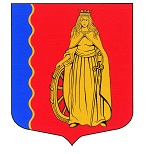 СОВЕТ ДЕПУТАТОВМуниципального образованияМуринское сельское поселениеВсеволожского муниципального районаЛенинградской области                             РЕШЕНИЕ  п. Мурино                                                                             № 47 от 13 декабря 2018 годаО бюджете муниципального образования  «Муринское сельское поселение»  Всеволожского муниципального района Ленинградской области                                                         на 2019 год и на плановый период 2020 и 2021 годов.Руководствуясь статьей 9 Бюджетного кодекса РФ, пунктом 1 части 1 статьи 15 и пунктом 2 части 10 статьи 35 Федерального закона от 06.10.2003 года №131-ФЗ «Об общих принципах организации местного самоуправления в Российской Федерации», советом депутатов принято РЕШЕНИЕ:Статья 1. Основные характеристики бюджета муниципального образования «Муринское сельское поселение» Всеволожского муниципального района Ленинградской области на 2019 год и на плановый период 2020 и 2021 годов. 1. Утвердить основные характеристики бюджета муниципального образования «Муринское сельское поселение» Всеволожского муниципального района Ленинградской области на 2019 год: прогнозируемый общий объем доходов бюджета муниципального образования «Муринское сельское поселение» Всеволожского муниципального района Ленинградской области в сумме 185 207,8 тысяч рублей; общий объем расходов бюджета муниципального образования «Муринское сельское поселение» Всеволожского муниципального района Ленинградской области в сумме 200 445,0 тысяч рублей; прогнозируемый дефицит бюджета муниципального образования «Муринское сельское поселение» Всеволожского муниципального района Ленинградской области в сумме 15 237,2 тысяч рублей.2. Утвердить основные характеристики бюджета муниципального образования «Муринское сельское поселение» Всеволожского муниципального района Ленинградской области на 2020 год и 2021 год: прогнозируемый общий объем доходов бюджета муниципального образования «Муринское сельское поселение» Всеволожского муниципального района Ленинградской области на 2020 год в сумме 179 597,3 тысяч рублей и на 2021 год в сумме 182 654,3 тысяч рублей; общий объем расходов бюджета муниципального образования «Муринское сельское поселение» Всеволожского муниципального района Ленинградской области на 2020 год в сумме 196 272,8 тысяч рублей, и на 2021 год в сумме 198 323,0 тысяч рублей;общий объем расходов бюджета муниципального образования «Муринское сельское поселение» Всеволожского муниципального района Ленинградской области на 2020 год в сумме 196 272,8 тысяч рублей, в том числе условно утвержденные расходы в сумме 4 875,0 тысяч рублей, и на 2021 год в сумме 198 323,0 тысяч рублей, в том числе условно утвержденные расходы в сумме 4 850,0тысяч рублей; прогнозируемый дефицит бюджета муниципального образования «Муринское сельское поселение» Всеволожского муниципального района Ленинградской области на 2020 год в сумме 16 675,5 тысяч рублей и на 2021 год в сумме 15 668,7 тысяч рублей.3. Утвердить источники внутреннего финансирования дефицита бюджета муниципального образования «Муринское сельское поселение» Всеволожского муниципального района Ленинградской области на 2019 год согласно приложению 1.4. Утвердить источники внутреннего финансирования дефицита бюджета муниципального образования «Муринское сельское поселение» Всеволожского муниципального района Ленинградской области на 2020-2021 годы согласно приложению 2.5. Утвердить резервный фонд администрации муниципального образования «Муринское сельское поселение» Всеволожского муниципального района Ленинградской области:на 2019 год в сумме 800,0 тысяч рублей;на 2020 год в сумме 800,0 тысяч рублей;на 2021 год в сумме 800,0 тысяч рублей; Статья 2. Доходы бюджета муниципального образования «Муринское сельское поселение» Всеволожского муниципального района Ленинградской области на 2019 год и на плановый период 2020 и 2021 годов.                1. Утвердить в пределах общего объема доходов бюджета муниципального образования «Муринское сельское поселение» Всеволожского муниципального района Ленинградской области, утвержденного  статьей 1 настоящего решения, прогнозируемые поступления доходов на 2019 год согласно приложению 3, прогнозируемые поступления доходов на плановый период 2020 и 2021 годов согласно приложению 4.2.  Утвердить в пределах общего объема доходов бюджета муниципального образования «Муринское сельское поселение», утвержденного статьей 1 настоящего решения, безвозмездные поступления от бюджетов других уровней на 2019 год согласно приложению 5, безвозмездные поступления на плановый период 2020 и 2021 годов согласно приложению 6.	Статья 3.	Главные администраторы доходов бюджета муниципального образования «Муринское сельское поселение» Всеволожского муниципального района Ленинградской области, главные администраторы источников внутреннего финансирования дефицита бюджета муниципального образования «Муринское сельское поселение» Всеволожского муниципального района Ленинградской области 1. Утвердить перечень и коды главных администраторов доходов бюджета муниципального образования «Муринское сельское поселение» Всеволожского муниципального района Ленинградской области согласно   приложению 11.  2. Утвердить перечень главных администраторов источников внутреннего финансирования дефицита бюджета муниципального образования «Муринское сельское поселение» Всеволожского муниципального района Ленинградской области согласно приложению 12.Статья 4. Особенности администрирования доходов бюджета «Муринское сельское поселение» Всеволожского муниципального района Ленинградской области в 2019 году и на плановый период 2020 и 2021 годов. 1. Установить, что задолженность по отмененным местным налогам и сборам и по налогу на прибыль организаций, зачисляемая до 1 января 2005 года в местные бюджеты (в части погашения задолженности прошлых лет) поступает в бюджет муниципального образования «Муринское сельское поселение» Всеволожского муниципального района Ленинградской области.2. Установить, что 15 процентов прибыли муниципальных предприятий, муниципального образования «Муринское сельское поселение » Всеволожского муниципального района Ленинградской области, остающейся после уплаты налогов и иных обязательных платежей, зачисляются в бюджет муниципального образования «Муринское сельское поселение » Всеволожского муниципального района Ленинградской области, за исключением муниципальных предприятий направляющих прибыль на реализацию инвестиционных программ по реконструкции, модернизации и новому строительству объектов муниципальной собственности.Статья 5. Бюджетные ассигнования бюджета муниципального образования «Муринское сельское поселение» Всеволожского муниципального района Ленинградской области на 2019год и на плановый период 2020 и 2021 годов.                  Утвердить в пределах общего объема расходов, утвержденного статьей 1 настоящего решения распределение бюджетных ассигнований по целевым статьям (муниципальным программам и непрограммным направлениям деятельности), группам и подгруппам видов расходов классификации расходов бюджетов  муниципального образования «Муринское сельское поселение» Всеволожского муниципального района Ленинградской области:на 2019 год согласно приложению 7;на 2020 год и 2021 год согласно приложению 8.Утвердить ведомственную структуру расходов бюджета муниципального образования «Муринское сельское поселение» Всеволожского муниципального района Ленинградской области:на 2019 год согласно приложению 9;на 2020 год и 2021 год согласно приложению 10.3 Установить, что в соответствии с пунктом 8 статьи 217 Бюджетного кодекса Российской Федерации и распоряжениями главы администрации муниципального образования «Муринское сельское поселение» Всеволожского муниципального района Ленинградской области в сводную бюджетную роспись могут быть внесены изменения без внесения изменений в решение о бюджете:в случае перераспределения бюджетных ассигнований, предусмотренных для исполнения публичных нормативных обязательств, - в пределах общего объема указанных ассигнований, утвержденных решением о бюджете на их исполнение в текущем финансовом году, а также с его превышением не более чем на 5 процентов за счет перераспределения средств, зарезервированных в составе утвержденных бюджетных ассигнований;в случае изменения функций и полномочий главных распорядителей, получателей бюджетных средств, а также в связи с передачей муниципального имущества, изменением подведомственности получателей бюджетных средств и при осуществлении органами местного самоуправления бюджетных полномочий, предусмотренных пунктом 5 статьи 154 Бюджетного Кодекса;в случае исполнения судебных актов, предусматривающих обращение взыскания на средства бюджетов бюджетной системы Российской Федерации и (или) предусматривающих перечисление этих средств в счет оплаты судебных издержек, увеличения подлежащих уплате казенным учреждением сумм налогов, сборов, пеней, штрафов, а также социальных выплат (за исключением выплат, отнесенных к публичным нормативным обязательствам), установленных законодательством Российской Федерации;в случае использования (перераспределения) средств резервных фондов, а также средств, иным образом зарезервированных в составе утвержденных бюджетных ассигнований, с указанием в решении о бюджете объема и направлений их использования;в случае перераспределения бюджетных ассигнований, предоставляемых на конкурсной основе;в случае перераспределения бюджетных ассигнований между текущим финансовым годом и плановым периодом - в пределах предусмотренного решением о бюджете общего объема бюджетных ассигнований главному распорядителю бюджетных средств на оказание муниципальных услуг на соответствующий финансовый год;в случае получения уведомления о предоставлении субсидий, субвенций, иных межбюджетных трансфертов, имеющих целевое назначение, и безвозмездных поступлений от физических и юридических лиц сверх объемов, утвержденных решением о бюджете, а также в случае сокращения (возврата при отсутствии потребности) указанных межбюджетных трансфертов;в случае изменения типа (подведомственности) муниципальных учреждений и организационно-правовой формы муниципальных унитарных предприятий;в случае увеличения бюджетных ассигнований текущего финансового года на оплату заключенных муниципальных контрактов на поставку товаров, выполнение работ, оказание услуг, подлежавших в соответствии с условиями этих муниципальных контрактов оплате в отчетном финансовом году, в объеме, не превышающем остатка не использованных на начало текущего финансового года бюджетных ассигнований на исполнение указанных муниципальных контрактов в соответствии с требованиями, установленными Бюджетным Кодексом;в случае перераспределения бюджетных ассигнований на осуществление бюджетных инвестиций и предоставление субсидий на осуществление капитальных вложений в объекты муниципальной собственности (за исключением бюджетных ассигнований дорожных фондов) при изменении способа финансового обеспечения реализации капитальных вложений в указанный объект муниципальной собственности после внесения изменений в решения, указанные в пункте 2 статьи 78.2 и пункте 2 статьи 79 Бюджетного Кодекса, муниципальные контракты или соглашения о предоставлении субсидий на осуществление капитальных вложений;в случаях перераспределения бюджетных ассигнований между разделами, подразделами, целевыми статьями классификации расходов бюджетов в пределах общего объема бюджетных ассигнований, предусмотренных настоящим решением главному распорядителю бюджетных средств на предоставление бюджетным и автономным учреждениям субсидий на финансовое обеспечение муниципального задания на оказание муниципальных услуг (выполнение работ);в случаях перераспределения бюджетных ассигнований между разделами, подразделами, целевыми статьями и видами расходов классификации расходов бюджетов на сумму, необходимую для выполнения условий софинансирования, установленных для получения субсидий, предоставляемых бюджету муниципального образования из федерального и областного бюджетов, в пределах объема бюджетных ассигнований, предусмотренных главному распорядителю бюджетных средств по соответствующей муниципальной программе;в случаях перераспределения бюджетных ассигнований между разделами, подразделами, целевыми статьями и видами расходов классификации расходов бюджетов в случае создания (реорганизации) муниципального учреждения;в случаях перераспределения бюджетных ассигнований между главными распорядителями бюджетных средств бюджета муниципального образования, разделами, подразделами, целевыми статьями, видами расходов классификации расходов бюджетов в пределах общего объема средств, предусмотренных настоящим решением для финансирования муниципальной программы, после внесения изменений в муниципальную программу;при внесении Министерством финансов Российской Федерации изменений в Указания о порядке применения бюджетной классификации Российской Федерации в части отражения расходов по кодам разделов, подразделов, целевых статей, видов расходов;в случаях перераспределения бюджетных ассигнований между разделами, подразделами, целевыми статьями, видами расходов  классификации расходов бюджетов в пределах общего объема бюджетных ассигнований, предусмотренных настоящим решением главному распорядителю бюджетных средств, на сумму денежных взысканий (штрафов) за нарушение условий договоров (соглашений) о предоставлении субсидий бюджетам муниципальных образований из федерального и областного бюджетов, подлежащую возврату в областной бюджет;в случаях перераспределения бюджетных ассигнований между разделами, подразделами, целевыми статьями и видами расходов классификации расходов бюджетов на сумму, необходимую для уплаты штрафов (в том числе административных), пеней (в том числе за несвоевременную уплату налогов и сборов), административных платежей, сборов на основании актов уполномоченных органов и должностных лиц по делам об административных правонарушениях, в пределах общего объема бюджетных ассигнований, предусмотренных главному распорядителю бюджетных средств в текущем финансовом году;Субсидии юридическим лицам – производителям товаров (работ, услуг), предусмотренные настоящим решением, предоставляются в порядке, установленном администрацией муниципального образования «Муринское сельское поселение» Всеволожского муниципального района Ленинградской области, а именно:1) в целях реализации муниципальной программы «Повышение качества жизни населения муниципального образования «Муринское сельское поселение» Всеволожского муниципального района Ленинградской области».а) субсидии юридическим лицам на реализацию мероприятий в рамках муниципальной подпрограммы «Благоустройство  территории  МО "Муринское сельское поселение" в 2018-2020 годы».б) субсидии юридическим лицам на реализации мероприятий в рамках муниципальной подпрограммы «Ремонт дорог на территории муниципального образования «Муринское сельское поселение» в 2018-2020 годах»в) субсидии юридическим лицам на реализацию муниципальной подпрограммы «Газификация муниципального образования «Муринское сельское поселение» Всеволожского муниципального района Ленинградской области в 2018-2020гг.г) субсидии юридическим лицам на реализацию мероприятий в рамках муниципальной подпрограммы «Проектирование, реконструкция и строительство наружных инженерных сетей и сооружений в муниципального образования «Муринское сельское поселение» Всеволожского муниципального района Ленинградской области в 2018-2020гг.3) субсидии юридическим лицам на реализацию муниципальной программы «Безопасность МО "Муринское сельское поселение" в 2018, 2019, 2020 годах»4) в целях реализации муниципальной программы «Развитие культуры, поддержка молодежи и развитие физической культуры и спорта в МО "Муринское сельское поселение" в 2018-2020 гг.»5) в рамках непрограммных расходов органов местного самоуправления муниципального образования «Муринское сельское поселение» Всеволожского муниципального района Ленинградской области.5. Нормативы стоимости муниципальных услуг (выполнения работ), оказываемых муниципальными учреждениями, утверждаются администрацией муниципального образования «Муринское сельское поселение» Всеволожского муниципального района Ленинградской области.Статья 6. Особенности установления отдельных расходных обязательств и использования бюджетных ассигнований по обеспечению деятельности органов местного самоуправления и казенных, бюджетных учреждений муниципального образования «Муринское сельское поселение» Всеволожского муниципального района Ленинградской области.1. Установить, что для расчета должностных окладов  работников муниципальных бюджетных учреждений и муниципальных казенных учреждений муниципального образования «Муринское сельское поселение» Всеволожского муниципального района Ленинградской области  за календарный месяц или за выполнение установленной нормы труда в порядке, установленном решением совета депутатов, с 1 января 2018 года применяется расчетная величина в размере 9 555рублей.2. Утвердить расходы на обеспечение деятельности Совета депутатов муниципального образования «Муринское сельское поселение» Всеволожского муниципального района Ленинградской области:на 2019 год в сумме 1440,0 тысяч рублей;на 2020 год в сумме 5629,0 тысяч рублей;на 2021 год в сумме 5629,0 тысяч рублей.3. Утвердить расходы на обеспечение деятельности администрации муниципального образования «Муринское сельское поселение» Всеволожского муниципального района Ленинградской области:на 2019 год в сумме 35 160,0 тысяч рублей;на 2020 год в сумме 35 010,1 тысяч рублей;на 2021 год в сумме 35 092,5 тысяч рублей. 4. Утвердить размер индексации месячных должностных окладов  и окладов за классный чин по муниципальным должностям и должностям муниципальных гражданских служащих, муниципального образования «Муринское сельское поселение» Всеволожского муниципального района Ленинградской области, размеров месячных должностных окладов работников органов местного самоуправления муниципального образования «Муринское сельское поселение» Всеволожского муниципального района Ленинградской области, замещающих должности, не являющиеся должностями муниципальной гражданской службы, в 1,04 раза с 1 января 2019 года.   Статья 7. Бюджетные инвестиции в объекты капитального строительства и капитального ремонта муниципальной собственности муниципального образования «Муринское сельское поселение» Всеволожского муниципального района Ленинградской области.1. Бюджетные ассигнования на осуществление бюджетных инвестиций в объекты капитального строительства муниципальной собственности отражаются в составе ведомственной структуры расходов бюджета  муниципального образования  «Муринское сельское поселение» Всеволожского муниципального района Ленинградской области по муниципальным программам и непрограммным расходам по соответствующим кодам бюджетной классификации.Статья 8. Утвердить формы и объем межбюджетных трансфертов в бюджет муниципального образования «Всеволожский муниципальный район» Ленинградской области на 2019 год согласно приложению 13.Установить, что размер и Порядок предоставления иных межбюджетных трансфертов на осуществление части полномочий по решению вопросов местного значения в бюджет муниципального образования «Всеволожский муниципальный район» Ленинградской области определяется в соответствии с заключенными соглашениями.Статья 9.  Вступление в силу настоящего решения Настоящее решение вступает в силу с 1 января 2019 года и подлежит опубликованию в газете «Муринские вести» и на официальном сайте в сети Интернет. Статья 10. Настоящие решение направить в уполномоченный орган- орган исполнительной власти Ленинградский области, уполномоченный Правительством Ленинградской области на осуществление деятельности по организации и ведению регистра муниципальных нормативных правовых актов Ленинградской области, для внесения в федеральный регистр муниципальных нормативных правовых актов.Статья 11.  Контроль за исполнением решения оставляю за комиссией по бюджету, налогам, инвестициям, экономическому развитию и предпринимательству.Глава муниципального образования                  	 	                  Гаркавый В.Ф.   	       Приложение № 1 решения совета депутатов  от  13.12.2018 года № 47ИСТОЧНИКИвнутреннего финансирования дефицита бюджета МО «Муринское сельское поселение» Всеволожского муниципального района Ленинградской области на 2019 годПриложение № 2к  решению совета депутатовот  13.12.2018 года № 47ИСТОЧНИКИвнутреннего финансирования дефицита бюджета МО «Муринское сельское поселение» Всеволожского муниципального района Ленинградской области на  плановый период  2020 и 2021 год                                                             Приложение № 3к  решению совета депутатовот  13.12.2018 года № 47                                                            ДОХОДЫбюджета МО «Муринское сельское поселение» Всеволожского муниципального района Ленинградской области на 2019 год.                                                                                                                      (тыс. руб.)	Приложение № 4к  решению совета депутатовот 13.12. 2018 года №47                                                          ДОХОДЫ                                   бюджета МО «Муринское сельское поселение» Всеволожского муниципального района Ленинградской области  на плановые 2020-2021 гг. (тыс. руб.)                                                                                                                             Приложение № 5к  решению совета депутатовот  13.12.2018 года № 47                                                                                                                    Приложение № 6к  решению совета депутатовот  13.12.2018 года № 47	Приложение №11                                                                                                                      Приложение №11                                                                                                            к решению совета депутатов                                                                                                                     № 47 от13.12.2018                                                                               Переченькодов доходов бюджетной классификации, закрепленных за администратором доходов - администрацией МО «Муринское сельское поселение »  Всеволожского муниципального района Ленинградской области.            Приложение № 12                                                                                                              к решению совета депутатов	от 13.12.2018г  № 47Перечень главных администраторов  источников  внутреннего финансирования  дефицита бюджета МО «Муринское сельское поселение» Всеволожского муниципального района Ленинградской области                                                                                              Приложение № 13                                                                                                                                 к  решения совета депутатов                                                                                                от 13.12.2018 года №13Формы и объемы  межбюджетных трансфертов в бюджет муниципального образования «Всеволожский муниципальный район» Ленинградской области на 2019 год.КодНаименованиеСумма(тыс. руб.)000 01 05 00 00 00 0000 000Изменение остатков средств на счетах по учету средств бюджета15 237,2Всего источников внутреннего финансирования15 237,2КодНаименование2020 год сумма(тыс. руб.)2021 год сумма(тыс. руб.)000 01 05 00 00 00 0000 000Изменение остатков средств на счетах по учету средств бюджета16 675,515 668,7Всего источников внутреннего финансирования16 675,515 668,7КодНаименованиеСумма10100000000000000Налоги на прибыль, доходы40 707,510102000010000110- налог на доходы физических лиц40 707,510300000000000000Налоги на товары (работы, услуги) реализуемые на территории Российской Федерации523,410600000000000000Налоги на имущество120 838,310601030100000110Налог на имущество физических лиц, зачисляемый в бюджеты поселений2 915,010606000000000110Земельный налог117 923,3Итого налоговые доходыИтого налоговые доходы162 069,211100000000000000Доходы от использования имущества, находящегося в государственной и муниципальной собственности6 765,111105035100000120Доходы от сдачи в аренду имущества, находящегося в оперативном управлении органов управлений поселений и созданных ими учреждений (за исключением имущества муниципальных автономных учреждений)5 479,411105025100000120Доходы, получаемые в виде арендной платы, а так же средства от продажи права на заключение договоров аренды за земли, находящиеся в собственности сельских поселений (за исключением земельных участков муниципальных бюджетных и автономных учреждений)947,311109045100000120Прочие поступления от использования имущества, находящегося в собственности сельских поселений(за исключением имущества муниципальных бюджетных и автономных учреждений, а также имущества муниципальных унитарных предприятий в том числе казенных)338,4Итого неналоговые доходыИтого неналоговые доходы6 765,1Всего налоговые и неналоговые доходыВсего налоговые и неналоговые доходы168 834,320000000000000000Безвозмездные поступления16 373,520215001100000151Дотации бюджетам сельских поселений на выравнивание бюджетной обеспеченности14 665,320235118100000151Субвенции бюджетам поселений на осуществление первичного воинского учета на территориях, где отсутствуют военные комиссариаты1391,220230024100000151Субвенции бюджетам поселений на осуществление отдельного государственного полномочия Ленинградской области в сфере административных правоотношений14,12020216100000151Субсидии на  ремонт автомобильных дорог общего пользования, местного значения, предоставляемые за счет средств дорожного фонда Ленинградской области302,9Всего доходовВсего доходов185 207,8КодКодНаименованиеплан 2020 годаплан 2021 годаплан 2021 года1010000000000000010100000000000000Налоги на прибыль, доходы48 479,0,050 000,050 000,01010200001000011010102000010000110- налог на доходы физических лиц48 479,050 000,050 000,01060000000000000010600000000000000Налоги на имущество124 614,2124 180,0124 180,01060103010000011010601030100000110Налог на имущество  физических лиц, зачисляемый в бюджеты поселений2 514,23000,03000,01060600000000011010606000000000110Земельный налог     122 100,0121 180,0121 180,0Итого налоговые доходыИтого налоговые доходыИтого налоговые доходы173 093,2174 180,0174 180,01110000000000000011100000000000000Доходы от использования имущества, находящегося в государственной и муниципальной собственности4 780,06 700,06 700,01110503510000012011105035100000120Доходы от сдачи в аренду имущества, находящегося в оперативном управлении органов управлений поселений и созданных ими учреждений  (за исключением имущества муниципальных автономных учреждений)4 780,06 700,06 700,0Итого неналоговые доходыИтого неналоговые доходыИтого неналоговые доходы4 780,04 780,06 700,0Всего налоговые и неналоговые доходыВсего налоговые и неналоговые доходыВсего налоговые и неналоговые доходы177 873,2177 873,2180 880,020000000000000000Безвозмездные поступленияБезвозмездные поступления1 724,11 724,11774,320230024100000051Субвенции бюджетам поселений на осуществление отдельного государственного полномочия Ленинградской области в сфере правоотношенийСубвенции бюджетам поселений на осуществление отдельного государственного полномочия Ленинградской области в сфере правоотношений14,114,114,120235118100000151Субвенции бюджетам поселений на осуществление первичного воинского учета на территориях. Где отсутствуют военные комиссариатыСубвенции бюджетам поселений на осуществление первичного воинского учета на территориях. Где отсутствуют военные комиссариаты1 407,11 407,11 457,32020216100000151Субсидии на  ремонт автомобильных дорог общего пользования, местного значения, предоставляемые за счет средств дорожного фонда Ленинградской областиСубсидии на  ремонт автомобильных дорог общего пользования, местного значения, предоставляемые за счет средств дорожного фонда Ленинградской области302,9302,9302,9Всего доходовВсего доходовВсего доходов179 597,3179 597,3182 654,3БЕЗВОЗМЕЗДНЫЕ ПОСТУПЛЕНИЯ БЕЗВОЗМЕЗДНЫЕ ПОСТУПЛЕНИЯ БЕЗВОЗМЕЗДНЫЕ ПОСТУПЛЕНИЯ от других бюджетов бюджетной системы Российской Федерации в 2019 годуот других бюджетов бюджетной системы Российской Федерации в 2019 годуот других бюджетов бюджетной системы Российской Федерации в 2019 годуКод бюджетной классификацииИсточники доходовСумма          (тысяч рублей)1232 02 00000 00 0000 000Безвозмездные поступления от других бюджетов бюджетной системы Российской Федерации         16 373,52 02 15001 10 0000 151Дотации бюджетам сельских поселений на выравнивание бюджетной обеспеченности 14 665,32 02 351 1810 0000 151Субвенции бюджетам поселений на осуществление первичного воинского учета на территориях, где отсутствуют военные комиссариаты1 391,22 02 300 2410 0000 151Субвенция бюджетам поселений на осуществление отдельного государственного полномочия Ленинградской области в сфере административных правоотношений14,12 02 20216 10 0000 151Субсидии на капитальный ремонт автомобильных дорог общего пользования, местного значения302,9БЕЗВОЗМЕЗДНЫЕ ПОСТУПЛЕНИЯ БЕЗВОЗМЕЗДНЫЕ ПОСТУПЛЕНИЯ БЕЗВОЗМЕЗДНЫЕ ПОСТУПЛЕНИЯ БЕЗВОЗМЕЗДНЫЕ ПОСТУПЛЕНИЯ БЕЗВОЗМЕЗДНЫЕ ПОСТУПЛЕНИЯ от других бюджетов бюджетной системы Российской Федерации в 2020, 2021 г. г.от других бюджетов бюджетной системы Российской Федерации в 2020, 2021 г. г.от других бюджетов бюджетной системы Российской Федерации в 2020, 2021 г. г.от других бюджетов бюджетной системы Российской Федерации в 2020, 2021 г. г.от других бюджетов бюджетной системы Российской Федерации в 2020, 2021 г. г.Код бюджетной классификацииИсточники доходов2019 год (тыс. руб.)2019 год (тыс. руб.)2020 год (тыс. руб.)12332 02 00000 00 0000 000Безвозмездные поступления от других бюджетов бюджетной системы Российской Федерации 1 724,11 724,11 774,32 02 30024 10 0000 151Субвенция бюджетам поселений на осуществление отдельного государственного полномочия Ленинградской области в сфере административных правоотношений14,114,114,12 02 20216 10 0000 151Субсидии на капитальный ремонт автомобильных дорог общего пользования, местного значения302,9302,9302,92 02 35118 10 0000 151Субвенции бюджетам поселений на осуществление первичного воинского учета на территориях, где отсутствуют военные комиссариаты1407,11 457,31 457,3Приложение № 7                            к решению совета депутатов от 13.12.18г           №47Приложение № 7                            к решению совета депутатов от 13.12.18г           №47РАСПРЕДЕЛЕНИЕ                                                                                                                                                                         бюджетных ассигнований по целевым статьям (непрограммным направлениям деятельности), группам и подгруппам видов расходов бюджетов, а также по разделам и подразделам классификации расходов бюджета муниципального образования "Муринское сельское поселение" Всеволожского муниципального района Ленинградской области на 2019год.РАСПРЕДЕЛЕНИЕ                                                                                                                                                                         бюджетных ассигнований по целевым статьям (непрограммным направлениям деятельности), группам и подгруппам видов расходов бюджетов, а также по разделам и подразделам классификации расходов бюджета муниципального образования "Муринское сельское поселение" Всеволожского муниципального района Ленинградской области на 2019год.РАСПРЕДЕЛЕНИЕ                                                                                                                                                                         бюджетных ассигнований по целевым статьям (непрограммным направлениям деятельности), группам и подгруппам видов расходов бюджетов, а также по разделам и подразделам классификации расходов бюджета муниципального образования "Муринское сельское поселение" Всеволожского муниципального района Ленинградской области на 2019год.РАСПРЕДЕЛЕНИЕ                                                                                                                                                                         бюджетных ассигнований по целевым статьям (непрограммным направлениям деятельности), группам и подгруппам видов расходов бюджетов, а также по разделам и подразделам классификации расходов бюджета муниципального образования "Муринское сельское поселение" Всеволожского муниципального района Ленинградской области на 2019год.РАСПРЕДЕЛЕНИЕ                                                                                                                                                                         бюджетных ассигнований по целевым статьям (непрограммным направлениям деятельности), группам и подгруппам видов расходов бюджетов, а также по разделам и подразделам классификации расходов бюджета муниципального образования "Муринское сельское поселение" Всеволожского муниципального района Ленинградской области на 2019год.РАСПРЕДЕЛЕНИЕ                                                                                                                                                                         бюджетных ассигнований по целевым статьям (непрограммным направлениям деятельности), группам и подгруппам видов расходов бюджетов, а также по разделам и подразделам классификации расходов бюджета муниципального образования "Муринское сельское поселение" Всеволожского муниципального района Ленинградской области на 2019год.НаименованиеЦСРВРРзПрСумма (тысяч рублей)Непрограммные расходы1100000000191 604,2Расходы на обеспечение функций органов местного самоуправления в рамках обеспечения деятельности аппарата совета депутатов представительного органа муниципального образования "Муринское сельское поселение"11101001501 440,00Расходы на обеспечение функций органов местного самоуправления в рамках обеспечения деятельности аппарата совета депутатов представительного органа муниципального образования "Муринское сельское поселение"111010015024001031 440,00Расходы на выплаты по оплате труда работников органов местного самоуправления в рамках обеспечения деятельности аппаратов органов местного самоуправления муниципального образования112010014029 560,00Расходы на выплаты по оплате труда работников органов местного самоуправления в рамках обеспечения деятельности аппаратов органов местного самоуправления муниципального образования1120100140120010429 560,00Расходы на обеспечение функций органов местного самоуправления в рамках обеспечения деятельности аппаратов органов местного самоуправления муниципального образования11201001503 739,30Расходы на обеспечение функций органов местного самоуправления в рамках обеспечения деятельности аппаратов органов местного самоуправления муниципального образования11201001501200104400,00Расходы на обеспечение функций органов местного самоуправления в рамках обеспечения деятельности аппаратов органов местного самоуправления муниципального образования112010015024001042 600,00Расходы на обеспечение функций органов местного самоуправления в рамках обеспечения деятельности аппаратов органов местного самоуправления муниципального образования11201001505400104639,30Расходы на обеспечение функций органов местного самоуправления в рамках обеспечения деятельности аппаратов органов местного самоуправления муниципального образования11201001508500104100,00Расходы на выплаты по оплате труда работников органов местного самоуправления в рамках обеспечения деятельности главы местной администрации(исполнительно-распорядительного органа)11301001402 500,00Расходы на выплаты по оплате труда работников органов местного самоуправления в рамках обеспечения деятельности главы местной администрации(исполнительно-распорядительного органа)113010014012001042 500,00Обеспечение проведения выборов и референдумов11601000305 000,00Обеспечение проведения выборов и референдумов116010003024001075 000,00Резервный фонд1160100020800,00Резервный фонд11601000208700111800,00Оценка недвижимости, признание прав и регулирование отношений по государственной и муниципальной собственности116010003050,00Оценка недвижимости, признание прав и регулирование отношений по государственной и муниципальной собственности1160100030240011350,00Прочие мероприятия по реализации государственной политики в области управления государственной и муниципальной собственностью в рамках непрограммных расходов органов местного самоуправления муниципального образования "Муринское сельское поселение"1160100040194,00Прочие мероприятия по реализации государственной политики в области управления государственной и муниципальной собственностью в рамках непрограммных расходов органов местного самоуправления муниципального образования "Муринское сельское поселение"1160100040240011359,00Прочие мероприятия по реализации государственной политики в области управления государственной и муниципальной собственностью в рамках непрограммных расходов органов местного самоуправления муниципального образования "Муринское сельское поселение"11601000403500113135,00Исполнение судебных актов, вступивших в законную силу, по искам к органам местного самоуправления МО, в рамках непрограммных расходов116010005010,00Исполнение судебных актов, вступивших в законную силу, по искам к органам местного самоуправления МО, в рамках непрограммных расходов1160100050830011310,00Оплата государственной пошлины, членских и иных взносов, административных штрафов, пеней, прочих налогов, сборов и иных платежей в рамках непрограммных расходов116010007010,00Оплата государственной пошлины, членских и иных взносов, административных штрафов, пеней, прочих налогов, сборов и иных платежей в рамках непрограммных расходов1160100070850011310,00Обеспечение деятельности муниципальных казенных учреждений в рамках непрограммных расходов органов местного самоуправления муниципального образования "Муринское сельское поселение" Всеволожского муниципального района Ленинградской области116010016021 891,00Обеспечение деятельности муниципальных казенных учреждений в рамках непрограммных расходов органов местного самоуправления муниципального образования "Муринское сельское поселение" Всеволожского муниципального района Ленинградской области1160100160110011320 530,00Обеспечение деятельности муниципальных казенных учреждений в рамках непрограммных расходов органов местного самоуправления муниципального образования "Муринское сельское поселение" Всеволожского муниципального района Ленинградской области116010016024001131 351,00Обеспечение деятельности муниципальных казенных учреждений в рамках непрограммных расходов органов местного самоуправления муниципального образования "Муринское сельское поселение" Всеволожского муниципального района Ленинградской области1160100160850011310,00Расходы на осуществление первичного воинского учета на территориях, где отсутствуют военные комиссариаты в рамках непрограммных расходов органов местного самоуправления11401511801 391,20Расходы на осуществление первичного воинского учета на территориях, где отсутствуют военные комиссариаты в рамках непрограммных расходов органов местного самоуправления114015118012002031 391,20Мероприятия в области жилищного хозяйства в рамках непрограммных расходов органов местного самоуправления1160130010400,00Мероприятия в области жилищного хозяйства в рамках непрограммных расходов органов местного самоуправления11601300102400501400,00Мероприятия по увеличению стоимости материальных запасов, связанных с выполнением заданий омсу МО отдельных полномочий в сфере административных правоотношений за счет средств областного бюджета11601S134014,10Мероприятия по увеличению стоимости материальных запасов, связанных с выполнением заданий омсу МО отдельных полномочий в сфере административных правоотношений за счет средств областного бюджета11601S1340240031414,10Проведение проектно-изыскательских работ, выделение земель, кадастровые работы в рамках непрограммных расходов1162000030100,00Проведение проектно-изыскательских работ, выделение земель, кадастровые работы в рамках непрограммных расходов1162000030240041250,00Проведение проектно-изыскательских работ, выделение земель, кадастровые работы в рамках непрограммных расходов1162000040240041250,00Уличное освещение11632000104 000,00Уличное освещение116320001024005034 000,00Прочие мероприятия по благоустройству городских округов и поселений1163200020100,00Прочие мероприятия по благоустройству городских округов и поселений11632000202400503100,00Субсидии автономным учреждениям на выполнение муниципального задания117020016039 000,00Субсидии автономным учреждениям на выполнение муниципального задания1170200160620050339 000,00Субсидии бюджетным учреждениям на финансовое обесп+H63:H64ечение государственного (муниципального) задания на оказание государственных (муниципальных) услуг117010016071 081,00Субсидии бюджетным учреждениям на выполнение муниципального задания1170100160610050571 081,00Субсидии бюджетным учреждениям на финансовое обеспечение государственного (муниципального) задания на оказание государственных (муниципальных) услуг11701001709 928,00Субсидии бюджетным учреждениям на финансовое обеспечение государственного (муниципального) задания на оказание государственных (муниципальных) услуг117010017061012029 928,00Доплаты к пенсиям государственных служащих субъектов РФ и муниципальных служащих1160110010395,60Доплаты к пенсиям государственных служащих субъектов РФ и муниципальных служащих11601100103101001395,60Программные расходы8 840,80МП "Безопасность" МО "Муринское сельское поселение" на 2018, 2019, 2020 гг.663,60Мероприятия в рамках подпрограммы "Гражданская оборона и чрезвычайные ситуации" в МО "Муринское СП" на 2018, 2019,2020гг. в рамках МП "Безопасность" МО "Муринское сельское поселение" на 2018, 2019, 2020 гг.2110100010110,00Мероприятия в рамках подпрограммы "Гражданская оборона и чрезвычайные ситуации" в МО I68:I69"Муринское СП" на 2018, 2019,2020гг. в рамках МП "Безопасность" МО "Муринское сельское поселение" на 2018, 2019, 2020 гг.21101000102400309110,00Мероприятия в рамках подпрограммы "Пожарная безопасность" в МО "Муринское СП" на 2018, 2019,2020гг. в рамках МП "Безопасность" МО "Муринское сельское поселение" на 2018, 2019, 2020 гг.2120100010130,00Мероприятия в рамках подпрограммы "Пожарная безопасность" в МО "Муринское СП" на 2018, 2019,2020гг. в рамках МП "Безопасность" МО "Муринское сельское поселение" на 2018, 2019, 2020 гг.21201000102400309130,00Мероприятия в рамках подпрограммы "Противодействие экстремизму и профилактики терроризма на территории МО "Муринское СП" на 2018,2019,2020 гг"" в рамках МП "Безопасность" МО "Муринское сельское поселение" на 2018, 2019, 2020 гг.2130100010413,60Мероприятия в рамках подпрограммы "Противодействие экстремизму и профилактики терроризма на территории МО "Муринское СП" на 2018,2019,2020 гг" в рамках МП "Безопасность" МО "Муринское сельское поселение" на 2018, 2019, 2020 гг.21301000102400309413,60Мероприятия в рамках подпрограммы "Спасение на водах" МО "Муринское СП" на 2018,2019,2020 гг" в рамках МП "Безопасность" МО "Муринское сельское поселение" на 2018, 2019, 2020 гг.214020002010,00Мероприятия в рамках подпрограммы "Спасение на водах" МО "Муринское СП" на 2018,2019,2020 гг" в рамках МП "Безопасность" МО "Муринское сельское поселение" на 2018, 2019, 2020 гг.2140200020240030910,00МП "Повышение качества жизни населения муниципального образования "Муринское сельское поселение" Всеволожского муниципального района Ленинградской области" в рамках подпрограмм:652,90Мероприятия по оказанию услуг, связанных с содержанием, ремонтом нефинансовых активов в рамках подпрограммы "Ремонт дорог на территории МО "Муринское сельское поселение" Всеволожский муниципальный район Ленинградской области на 2018-2020годы"2330100000402,90Мероприятия по оказанию услуг, связанных с содержанием, ремонтом нефинансовых активов в рамках подпрограммы "Ремонт дорог на территории МО "Муринское сельское поселение" Всеволожский муниципальный район Ленинградской области на 2018-2020годы"23301000106100409100,00Мероприятия по оказанию услуг, связанных с содержанием, ремонтом нефинансовых активов в рамках подпрограммы "Ремонт дорог на территории МО "Муринское сельское поселение" Всеволожский муниципальный район Ленинградской области на 2018-2020годы" за счет средств областного бюджета23301S01402400409302,90Мероприятия в рамках муниципальной целевой программы "Приобретение квартир для малоимущих граждан, нуждающихся в улучшении жилищных условий, на территории МО "Муринское сельское поселение" Всеволожского муниципального района ЛО на 2017-2019годы"2600100010100,00Мероприятия в рамках муниципальной целевой программы "Приобретение квартир для малоимущих граждан, нуждающихся в улучшении жилищных условий, на территории МО "Муринское сельское поселение" Всеволожского муниципального района ЛО на 2017-2019годы"26001000106100501100,00Мероприятия по оказанию услуг связанных с содержанием, обслуживанием, ремонтом нефинансовых активов в рамках подпрограммы "Благоустройство территории МО "Муринское сельское поселение" Всеволожский муниципальный район Ленинградской области на 2018-2020годы"2340100010100,00Мероприятия по оказанию услуг связанных с содержанием, обслуживанием, ремонтом нефинансовых активов в рамках подпрограммы "Благоустройство территории МО "Муринское сельское поселение" Всеволожский муниципальный район Ленинградской области на 2018-2020годы"23401000106100503100,00Мероприятия по оказанию услуг связанных с содержанием, обслуживанием, ремонтом нефинансовых активов в рамках подпрограммы "Благоустройство территории МО "Муринское сельское поселение" Всеволожский муниципальный район Ленинградской области на 2018-2020годы" В рамках подпрограммы  "Газификация"237010002050,00Мероприятия по оказанию услуг связанных с содержанием, обслуживанием, ремонтом нефинансовых активов в рамках подпрограммы "Благоустройство территории МО "Муринское сельское поселение" Всеволожский муниципальный район Ленинградской области на 2018-2020годы" В рамках подпрограммы  "Газификация"2370100020610041250,00МП " «Развитие культуры, поддержка молодёжи
и развитие физической культуры и спорта в муниципальном образовании МО «Муринское сельское поселение» на 2018-2020 гг.7 224,30Мероприятия по оказанию  услуг в рамках подпрограммы "Развитие сферы культуры, на территории МО «Муринское сельское поселение» в рамках МП  «Развитие культуры, поддержка молодёжи и развитие физической культуры и спорта в муниципальном образовании МО «Муринское сельское поселение» на 2018-2020 гг. 25101000106 060,00Мероприятия по оказанию  услуг в рамках подпрограммы "Развитие сферы культуры, на территории МО «Муринское сельское поселение» в рамках МП  «Развитие культуры, поддержка молодёжи и развитие физической культуры и спорта в муниципальном образовании МО «Муринское сельское поселение» на 2018-2020 гг. 251010001024008016 060,00Мероприятия по оказанию  услуг в рамках подпрограммы «Развитие физической культуры и спорта» на территории МО «Муринское сельское поселение» в рамках МП  «Развитие культуры, поддержка молодёжи и развитие физической культуры и спорта в муниципальном образовании МО «Муринское сельское поселение» на 2018-2020 гг. 2520100010382,50Мероприятия по оказанию  услуг в рамках подпрограммы «Развитие физической культуры и спорта» на территории МО «Муринское сельское поселение» в рамках МП  «Развитие культуры, поддержка молодёжи и развитие физической культуры и спорта в муниципальном образовании МО «Муринское сельское поселение» на 2018-2020 гг. 25201000102401105382,50Мероприятия по оказанию  услуг в рамках подпрограммы «Молодёжная политика и оздоровление детей» на территории МО «Муринское сельское поселение» МП  «Развитие культуры, поддержка молодёжи и развитие физической культуры и спорта в муниципальном образовании МО «Муринское сельское поселение» на 2018-2020 гг. 2530100010781,80Мероприятия по оказанию  услуг в рамках подпрограммы «Молодёжная политика и оздоровление детей» на территории МО «Муринское сельское поселение» МП  «Развитие культуры, поддержка молодёжи и развитие физической культуры и спорта в муниципальном образовании МО «Муринское сельское поселение» на 2018-2020 гг. 25301000102400707781,80Пособие и компенсации гражданам и иные выплаты, кроме публичных нормативных обязательств в рамках МП "Адресная социальная поддержка жителей МО "Муринское СП"2400100010300,00Пособие и компенсации гражданам и иные выплаты, кроме публичных нормативных обязательств24001000103201003300,00Итого200 445,00         Приложение № 8                                                                         к решению совета депутатов                                                  от     13.12.2018       №47         Приложение № 8                                                                         к решению совета депутатов                                                  от     13.12.2018       №47         Приложение № 8                                                                         к решению совета депутатов                                                  от     13.12.2018       №47РАСПРЕДЕЛЕНИЕ                                                                                                                                                                         бюджетных ассигнований по целевым статьям (непрограммным направлениям деятельности), группам и подгруппам видов расходов бюджетов, а также по разделам и подразделам классификации расходов бюджета муниципального образования "Муринское сельское поселение" Всеволожского муниципального района Ленинградской области на 2020,2021год.РАСПРЕДЕЛЕНИЕ                                                                                                                                                                         бюджетных ассигнований по целевым статьям (непрограммным направлениям деятельности), группам и подгруппам видов расходов бюджетов, а также по разделам и подразделам классификации расходов бюджета муниципального образования "Муринское сельское поселение" Всеволожского муниципального района Ленинградской области на 2020,2021год.РАСПРЕДЕЛЕНИЕ                                                                                                                                                                         бюджетных ассигнований по целевым статьям (непрограммным направлениям деятельности), группам и подгруппам видов расходов бюджетов, а также по разделам и подразделам классификации расходов бюджета муниципального образования "Муринское сельское поселение" Всеволожского муниципального района Ленинградской области на 2020,2021год.РАСПРЕДЕЛЕНИЕ                                                                                                                                                                         бюджетных ассигнований по целевым статьям (непрограммным направлениям деятельности), группам и подгруппам видов расходов бюджетов, а также по разделам и подразделам классификации расходов бюджета муниципального образования "Муринское сельское поселение" Всеволожского муниципального района Ленинградской области на 2020,2021год.РАСПРЕДЕЛЕНИЕ                                                                                                                                                                         бюджетных ассигнований по целевым статьям (непрограммным направлениям деятельности), группам и подгруппам видов расходов бюджетов, а также по разделам и подразделам классификации расходов бюджета муниципального образования "Муринское сельское поселение" Всеволожского муниципального района Ленинградской области на 2020,2021год.РАСПРЕДЕЛЕНИЕ                                                                                                                                                                         бюджетных ассигнований по целевым статьям (непрограммным направлениям деятельности), группам и подгруппам видов расходов бюджетов, а также по разделам и подразделам классификации расходов бюджета муниципального образования "Муринское сельское поселение" Всеволожского муниципального района Ленинградской области на 2020,2021год.НаименованиеЦСРВРРзПрСумма (тысяч рублей)Сумма (тысяч рублей)Непрограммные расходы1100000000159 114,9158 791,5Расходы на выплаты по оплате труда работников местного самоуправления в рамках обеспечения деятельности депутатов представительного органа МО11001001401 265,001 265,00Расходы на выплаты по оплате труда работников местного самоуправления в рамках обеспечения деятельности депутатов представительного органа МО110010014012001031 265,001 265,00Расходы на выплаты по оплате труда работников органов местного самоуправления в рамках обеспечения деятельности аппарата совета депутатов11101001403 700,003 700,00Расходы на выплаты по оплате труда работников органов местного самоуправления в рамках обеспечения деятельности аппарата совета депутатов111010014012001033 700,003 700,00Расходы на обеспечение функций органов местного самоуправления в рамках обеспечения деятельности аппарата совета депутатов представительного органа муниципального образования "Муринское сельское поселение"1110100150664,00664,00Расходы на обеспечение функций органов местного самоуправления в рамках обеспечения деятельности аппарата совета депутатов представительного органа муниципального образования "Муринское сельское поселение"11101001502400103664,00664,00Расходы на выплаты по оплате труда работников органов местного самоуправления в рамках обеспечения деятельности аппаратов органов местного самоуправления муниципального образования112010014029 411,0029 411,00Расходы на выплаты по оплате труда работников органов местного самоуправления в рамках обеспечения деятельности аппаратов органов местного самоуправления муниципального образования1120100140120010429 411,0029 411,00Расходы на обеспечение функций органов местного самоуправления в рамках обеспечения деятельности аппаратов органов местного самоуправления муниципального образования11201001503 186,103 268,50Расходы на обеспечение функций органов местного самоуправления в рамках обеспечения деятельности аппаратов органов местного самоуправления муниципального образования11201001501200104300,00300,00Расходы на обеспечение функций органов местного самоуправления в рамках обеспечения деятельности аппаратов органов местного самоуправления муниципального образования112010015024001042 786,102 868,50Расходы на обеспечение функций органов местного самоуправления в рамках обеспечения деятельности аппаратов органов местного самоуправления муниципального образования11201001508500104100,00100,00Расходы на выплаты по оплате труда работников органов местного самоуправления в рамках обеспечения деятельности главы местной администрации(исполнительно-распорядительного органа)11301001402 413,002 413,00Расходы на выплаты по оплате труда работников органов местного самоуправления в рамках обеспечения деятельности главы местной администрации(исполнительно-распорядительного органа)113010014012001042 413,002 413,00Резервный фонд1160100020800,00800,00Резервный фонд11601000208700111800,00800,00Оценка недвижимости, признание прав и регулирование отношений по государственной и муниципальной собственности1160100030200,00200,00Оценка недвижимости, признание прав и регулирование отношений по государственной и муниципальной собственности11601000302400113200,00200,00Прочие мероприятия по реализации государственной политики в области управления государственной и муниципальной собственностью в рамках непрограммных расходов органов местного самоуправления муниципального образования "Муринское сельское поселение"11601000401 410,401 410,40Прочие мероприятия по реализации государственной политики в области управления государственной и муниципальной собственностью в рамках непрограммных расходов органов местного самоуправления муниципального образования "Муринское сельское поселение"11601000402400113800,00800,00Прочие мероприятия по реализации государственной политики в области управления государственной и муниципальной собственностью в рамках непрограммных расходов органов местного самоуправления муниципального образования "Муринское сельское поселение"11601000403500113200,00200,00Прочие мероприятия по реализации государственной политики в области управления государственной и муниципальной собственностью в рамках непрограммных расходов органов местного самоуправления муниципального образования "Муринское сельское поселение"11601000403600113410,40410,40Исполнение судебных актов, вступивших в законную силу, по искам к органам местного самоуправления МО, в рамках непрограммных расходов1160100050200,00200,00Исполнение судебных актов, вступивших в законную силу, по искам к органам местного самоуправления МО, в рамках непрограммных расходов11601000508300113200,00200,00Оплата государственной пошлины, членских и иных взносов, административных штрафов, пеней, прочих налогов, сборов и иных платежей в рамках непрограммных расходов1160100070200,00200,00Оплата государственной пошлины, членских и иных взносов, административных штрафов, пеней, прочих налогов, сборов и иных платежей в рамках непрограммных расходов11601000708500113200,00200,00Обеспечение деятельности муниципальных казенных учреждений в рамках непрограммных расходов органов местного самоуправления муниципального образования "Муринское сельское поселение" Всеволожского муниципального района Ленинградской области116010016035 871,8035 871,80Обеспечение деятельности муниципальных казенных учреждений в рамках непрограммных расходов органов местного самоуправления муниципального образования "Муринское сельское поселение" Всеволожского муниципального района Ленинградской области1160100160110011330 942,9030 942,90Обеспечение деятельности муниципальных казенных учреждений в рамках непрограммных расходов органов местного самоуправления муниципального образования "Муринское сельское поселение" Всеволожского муниципального района Ленинградской области116010016024001134 917,904 917,90Обеспечение деятельности муниципальных казенных учреждений в рамках непрограммных расходов органов местного самоуправления муниципального образования "Муринское сельское поселение" Всеволожского муниципального района Ленинградской области1160100160850011311,0011,00Расходы на осуществление первичного воинского учета на территориях, где отсутствуют военные комиссариаты в рамках непрограммных расходов органов местного самоуправления11401511801 407,101 457,30Расходы на осуществление первичного воинского учета на территориях, где отсутствуют военные комиссариаты в рамках непрограммных расходов органов местного самоуправления114015118012002031 407,101 457,30Расходы на осуществление первичного воинского учета на территориях, где отсутствуют военные комиссариаты в рамках непрограммных расходов органов местного самоуправления114015118024002030,000,00Мероприятия в области жилищного хозяйства в рамках непрограммных расходов органов местного самоуправления1160130010200,50200,50Мероприятия в области жилищного хозяйства в рамках непрограммных расходов органов местного самоуправления11601300102400501200,50200,50Мероприятия по увеличению стоимости материальных запасов ,связанных с выполнением заданий омсу МО отдельных полномочий в сфере административных правоотношений за счет средств областного бюджета11601S134014,1014,10Мероприятия по увеличению стоимости материальных запасов, связанных с выполнением заданий омсу МО отдельных полномочий в сфере административных правоотношений за счет средств областного бюджета11601S1340240031414,1014,10Проведение проектно-изыскательских работ, выделение земель, кадастровые работы в рамках непрограммных расходов1162000030400,00400,00Проведение проектно-изыскательских работ, выделение земель, кадастровые работы в рамках непрограммных расходов11620000302400412400,00400,00Уличное освещение11632000104 500,004 500,00Уличное освещение116320001024005034 500,004 500,00Прочие мероприятия по благоустройству городских округов и поселений1163200020100,00100,00Прочие мероприятия по благоустройству городских округов и поселений11632000202400503100,00100,00Субсидии автономным учреждениям на выполнение муниципального задания117020016020 979,9020 979,90Субсидии автономным учреждениям на выполнение муниципального задания1170200160620050320 979,9020 979,90Субсидии бюджетным учреждениям на выполнение муниципального задания117010016044 845,7044 332,00Субсидии бюджетным учреждениям на выполнение муниципального задания1170100160610050544 845,7044 332,00Субсидии бюджетным учреждениям на финансовое обеспечение государственного (муниципального) задания на оказание государственных (муниципальных) услуг11701001706 846,306 904,00Субсидии бюджетным учреждениям на финансовое обеспечение государственного (муниципального) задания на оказание государственных (муниципальных) услуг117010017061012026 846,306 904,00Доплаты к пенсиям государственных служащих субъектов РФ и муниципальных служащих1160110010500,00500,00Доплаты к пенсиям государственных служащих субъектов РФ и муниципальных служащих1160100102401001500,00500,00Программные расходы37 157,9039 531,50МП "Безопасность" МО "Муринское сельское поселение" на 2018, 2019, 2020 гг.4 000,004 400,00Мероприятия в рамках подпрограммы "Гражданская оборона и чрезвычайные ситуации" в МО "Муринское СП" на 2018, 2019,2020гг. в рамках МП "Безопасность" МО "Муринское сельское поселение" на 2018, 2019, 2020 гг.2110100010560,00560,00Мероприятия в рамках подпрограммы "Гражданская оборона и чрезвычайные ситуации" в МО "Муринское СП" на 2018, 2019,2020гг. в рамках МП "Безопасность" МО "Муринское сельское поселение" на 2018, 2019, 2020 гг.21101000102400309560,00560,00Мероприятия в рамках подпрограммы "Пожарная безопасность" в МО "Муринское СП" на 2018, 2019,2020гг. в рамках МП "Безопасность" МО "Муринское сельское поселение" на 2018, 2019, 2020 гг.2120100010730,00830,00Мероприятия в рамках подпрограммы "Пожарная безопасность" в МО "Муринское СП" на 2018, 2019,2020гг. в рамках МП "Безопасность" МО "Муринское сельское поселение" на 2018, 2019, 2020 гг.21201000102400309730,00830,00Мероприятия в рамках подпрограммы "Противодействие экстремизму и профилактики терроризма на территории МО "Муринское СП" на 2018,2019,2020 гг"" в рамках МП "Безопасность" МО "Муринское сельское поселение" на 2018, 2019, 2020 гг.21301000102 700,003 000,00Мероприятия в рамках подпрограммы "Противодействие экстремизму и профилактики терроризма на территории МО "Муринское СП" на 2018,2019,2020 гг" в рамках МП "Безопасность" МО "Муринское сельское поселение" на 2018, 2019, 2020 гг.213010001024003092 700,003 000,00Субсидии на создание компонента видеонаблюдения сегмента правопорядка и профилактики правонарушений АПК "Безопасный город"  в населенных пунктах Ленинградской области21301S043024003090,000,00Мероприятия в рамках подпрограммы "Спасение на водах" МО "Муринское СП" на 2018,2019,2020 гг" в рамках МП "Безопасность" МО "Муринское сельское поселение" на 2018, 2019, 2020 гг.214020002010,0010,00Мероприятия в рамках подпрограммы "Спасение на водах" МО "Муринское СП" на 2018,2019,2020 гг" в рамках МП "Безопасность" МО "Муринское сельское поселение" на 2018, 2019, 2020 гг.2140200020240030910,0010,00МП "Повышение качества жизни населения муниципального образования "Муринское сельское поселение" Всеволожского муниципального района Ленинградской области" в рамках подпрограмм:28 203,9030 177,50Мероприятия по оказанию услуг, связанных с содержанием, ремонтом нефинансовых активов в рамках подпрограммы "Ремонт дорог на территории МО "Муринское сельское поселение" Всеволожский муниципальный район Ленинградской области на 2018-2020годы"23301000107 410,0016 024,60Мероприятия по оказанию услуг, связанных с содержанием, ремонтом нефинансовых активов в рамках подпрограммы "Ремонт дорог на территории МО "Муринское сельское поселение" Всеволожский муниципальный район Ленинградской области на 2018-2020годы"233010001061004097 410,0016 024,60Мероприятия по оказанию услуг, связанных с содержанием, ремонтом нефинансовых активов в рамках подпрограммы "Ремонт дорог" за счет средств областного бюджета23301S01402400409302,90302,90Мероприятия по оказанию услуг связанных с содержанием, обслуживанием, ремонтом нефинансовых активов в рамках подпрограммы "Благоустройство территории МО "Муринское сельское поселение" Всеволожский муниципальный район Ленинградской области на 2018-2020годы"234010001013 066,005 900,00Мероприятия по оказанию услуг связанных с содержанием, обслуживанием, ремонтом нефинансовых активов в рамках подпрограммы "Благоустройство территории МО "Муринское сельское поселение" Всеволожский муниципальный район Ленинградской области на 2018-2020годы"2340100010610050313 066,005 900,00Мероприятия в рамках подпрограммы " Проектирование, реконструкция и строительство наружных сетей и сооружений в МО "Муринское сельское поселение" Всеволожский муниципальный район Ленинградской области на 2018-2020годы" "23601000307 425,007 950,00Мероприятия в рамках подпрограммы " Проектирование, реконструкция и строительство наружных сетей и сооружений в МО "Муринское сельское поселение" Всеволожский муниципальный район Ленинградской области на 2018-2020годы" "236020003061005027 425,007 950,00МП " «Развитие культуры, поддержка молодёжи
и развитие физической культуры и спорта в муниципальном образовании МО «Муринское сельское поселение» на 2018-2020 гг.4 954,004 954,00Мероприятия по оказанию  услуг в рамках подпрограммы "Развитие сферы культуры, на территории МО «Муринское сельское поселение» в рамках МП  «Развитие культуры, поддержка молодёжи и развитие физической культуры и спорта в муниципальном образовании МО «Муринское сельское поселение» на 2018-2020 гг. 25101000103 846,603 846,60Мероприятия по оказанию  услуг в рамках подпрограммы "Развитие сферы культуры, на территории МО «Муринское сельское поселение» в рамках МП  «Развитие культуры, поддержка молодёжи и развитие физической культуры и спорта в муниципальном образовании МО «Муринское сельское поселение» на 2018-2020 гг. 251010001024008013 846,603 846,60Мероприятия по оказанию  услуг в рамках подпрограммы «Развитие физической культуры и спорта» на территории МО «Муринское сельское поселение» в рамках МП  «Развитие культуры, поддержка молодёжи и развитие физической культуры и спорта в муниципальном образовании МО «Муринское сельское поселение» на 2018-2020 гг. 2520100010254,00254,00Мероприятия по оказанию  услуг в рамках подпрограммы «Развитие физической культуры и спорта» на территории МО «Муринское сельское поселение» в рамках МП  «Развитие культуры, поддержка молодёжи и развитие физической культуры и спорта в муниципальном образовании МО «Муринское сельское поселение» на 2018-2020 гг. 25201000102401105254,00254,00Мероприятия по оказанию  услуг в рамках подпрограммы «Молодёжная политика и оздоровление детей» на территории МО «Муринское сельское поселение» МП  «Развитие культуры, поддержка молодёжи и развитие физической культуры и спорта в муниципальном образовании МО «Муринское сельское поселение» на 2018-2020 гг. 2530100010853,40853,40Мероприятия по оказанию  услуг в рамках подпрограммы «Молодёжная политика и оздоровление детей» на территории МО «Муринское сельское поселение» МП  «Развитие культуры, поддержка молодёжи и развитие физической культуры и спорта в муниципальном образовании МО «Муринское сельское поселение» на 2018-2020 гг. 25301000102400707853,40853,40Итого196 272,80198 323,00  Приложение № 9                               к решению совета депутатов от  3.12.2018г.                                 №47  Приложение № 9                               к решению совета депутатов от  3.12.2018г.                                 №47РАСПРЕДЕЛЕНИЕ                                                                                                                                                                   бюджетных ассигнований по ведомственной структуре расходов бюджета муниципального образования "Муринское сельское поселение" Всеволожского муниципального района Ленинградской области на 2019 годРАСПРЕДЕЛЕНИЕ                                                                                                                                                                   бюджетных ассигнований по ведомственной структуре расходов бюджета муниципального образования "Муринское сельское поселение" Всеволожского муниципального района Ленинградской области на 2019 годРАСПРЕДЕЛЕНИЕ                                                                                                                                                                   бюджетных ассигнований по ведомственной структуре расходов бюджета муниципального образования "Муринское сельское поселение" Всеволожского муниципального района Ленинградской области на 2019 годРАСПРЕДЕЛЕНИЕ                                                                                                                                                                   бюджетных ассигнований по ведомственной структуре расходов бюджета муниципального образования "Муринское сельское поселение" Всеволожского муниципального района Ленинградской области на 2019 годРАСПРЕДЕЛЕНИЕ                                                                                                                                                                   бюджетных ассигнований по ведомственной структуре расходов бюджета муниципального образования "Муринское сельское поселение" Всеволожского муниципального района Ленинградской области на 2019 годРАСПРЕДЕЛЕНИЕ                                                                                                                                                                   бюджетных ассигнований по ведомственной структуре расходов бюджета муниципального образования "Муринское сельское поселение" Всеволожского муниципального района Ленинградской области на 2019 годРАСПРЕДЕЛЕНИЕ                                                                                                                                                                   бюджетных ассигнований по ведомственной структуре расходов бюджета муниципального образования "Муринское сельское поселение" Всеволожского муниципального района Ленинградской области на 2019 годНаименованиеГРРзПрЦСРВРСумма (тысяч рублей)Администрация муниципального образования "Муринское сельское поселение" Всеволожского района Ленинградской области.001171 329,7Общегосударственные вопросы.001010043 303,3Функционирование законодательных (представительных) органов государственной власти и представительных органов муниципальных образований00101031 440,00Непрограммные расходы001010311000000001 440,00Обеспечение деятельности депутатов представительного органа муниципального образования001010311101000001 440,00Расходы на обеспечение функций органов местного самоуправления в рамках обеспечения деятельности аппарата совета депутатов представительного органа муниципального образования "Муринское сельское поселение"001010311101001502401 440,00Функционирование Правительства Российской Федерации, высших исполнительных органов государственной власти субъектов Российской Федерации, местных администраций001010435 799,30Непрограммные расходы0010104110000000029 560,00Обеспечение деятельности аппаратов органов местного самоуправления муниципального образования0010104112010000029 560,00Расходы на выплаты по оплате труда работников органов местного самоуправления в рамках обеспечения деятельности аппаратов органов местного самоуправления муниципального образования0010104112010014012029 560,00Непрограммные расходы001010411000000003 739,30Обеспечение деятельности аппаратов органов местного самоуправления муниципального образования001010411201000003 739,30Расходы на обеспечение функций органов местного самоуправления в рамках обеспечения деятельности аппаратов органов местного самоуправления муниципального образования001010411201001503 739,30Расходы на обеспечение функций органов местного самоуправления в рамках обеспечения деятельности аппаратов органов местного самоуправления муниципального образования00101041120100150120400,00Расходы на обеспечение функций органов местного самоуправления в рамках обеспечения деятельности аппаратов органов местного самоуправления муниципального образования001010411201001502402 600,00Расходы на обеспечение функций органов местного самоуправления в рамках обеспечения деятельности аппаратов органов местного самоуправления муниципального образования00101041120100150540639,30Расходы на обеспечение функций органов местного самоуправления в рамках обеспечения деятельности аппаратов органов местного самоуправления муниципального образования00101041120100150850100,00Непрограммные расходы001010411000000002 500,00Обеспечение деятельности главы местной администрации исполнительно-распорядительного органа муниципального образования "Муринское сельское поселение"001010411300000002 500,00Расходы на выплаты по оплате труда работников органов местного самоуправления в рамках обеспечения деятельности главы местной администрации(исполнительно-распорядительного органа)001010411301001402 500,00Расходы на выплаты по оплате труда работников органов местного самоуправления в рамках обеспечения деятельности главы местной администрации(исполнительно-распорядительного органа)001010411301001401202 500,00Непрограммные расходы001010711000000005 000,00Обеспечение проведения выборов и референдумов001010711600000005 000,00Обеспечение проведения выборов и референдумов001010711601000302405 000,00Резервные фонды0010111800,00Непрограммные расходы00101111100000000800,00Резервный фонд00101111160100020800,00Резервный фонд00101111160100020870800,00Другие общегосударственные вопросы0010113264,00Непрограммные расходы00101131100000000264,00Оценка недвижимости, признание прав и регулирование отношений по государственной и муниципальной собственности00101131160100000264,00Оценка недвижимости, признание прав и регулирование отношений по государственной и муниципальной собственности0010113116010003024050,00Прочие мероприятия по реализации государственной политики в области управления государственной и муниципальной собственностью в рамках непрограммных расходов органов местного самоуправления муниципального образования "Муринское сельское поселение"0010113116010004024059,00Прочие мероприятия по реализации государственной политики в области управления государственной и муниципальной собственностью в рамках непрограммных расходов органов местного самоуправления муниципального образования "Муринское сельское поселение"00101131160100040350135,00Исполнение судебных актов, вступивших в законную силу, по искам к органам местного самоуправления МО, в рамках непрограммных расходов0010113116010005083010,00Оплата государственной пошлины, членских и иных взносов, административных штрафов, пеней, прочих налогов, сборов и иных платежей в рамках непрограммных расходов0010113116010007085010,00Мобилизационная и вневойсковая подготовка00102031 391,20Непрограммные расходы001020311000000001 391,20Национальная оборона001020311400000001 391,20Расходы на осуществление первичного воинского учета на территориях, где отсутствуют военные комиссариаты в рамках непрограммных расходов органов местного самоуправления001020311401511801201 391,20Защита населения и территории от чрезвычайных ситуаций природного и техногенного характера, гражданская оборона0010309663,60МП "Безопасность в МО "Муринское СП" в 2018году и на плановый период 2019,2020 гг"00103092100000000663,60Подпрограмма  "Гражданская оборона и чрезвычайные ситуации" в МО "Муринское СП" на 2018, 2019,2020гг. в рамках МП "Безопасность в МО "Муринское СП" в 2018году и на плановый период 2019,2020 гг"00103092110000000110,00Мероприятия в рамках подпрограммы "Гражданская оборона и чрезвычайные ситуации" в МО "Муринское СП" на 2018, 2019,2020гг.00103092110100010110,00подпрограмма "Гражданская оборона и чрезвычайные ситуации" в МО "Муринское СП" на 2018, 2019,2020гг.00103092110100010240110,00Мероприятия в рамках подпрограммы "Пожарная безопасность" в МО "Муринское СП" на 2018, 2019,2020гг. в рамках МП "Безопасность в МО "Муринское СП" в 2018году и на плановый период 2019,2020 гг"00103092120100000130,00Мероприятия в рамках подпрограммы "Пожарная безопасность" в МО "Муринское СП" на 2018, 2019,2020гг."00103092120100010130,00Мероприятия в рамках подпрограммы "Пожарная безопасность" в МО "Муринское СП" на 2018, 2019,2020гг.00103092120100010240130,00Подпрограмма" Противодействие экстремизму и профилактика терроризма на территории МО "Муринское СП" на 2018,2019,2020 гг"в МП "Безопасность в МО "Муринское СП" в 2018году и на плановый период 2019,2020 гг"00103092130000000413,60Мероприятия в рамках подпрограммы "Противодействие экстремизму и профилактики терроризма на территории МО "Муринское СП" на 2015,2016,2017 гг"00103092130100010413,60Мероприятия в рамках подпрограммы "Противодействие экстремизму и профилактики терроризма на территории МО "Муринское СП" на 2018,2019,2020 гг"00103092130100010240413,60Подпрограмма "Спасение на водах" МО "Муринское СП" на 2018,2019,2020 гг" в рамках МП "Безопасность в МО "Муринское СП" в 2018году и на плановый период 2019,2020 гг"0010309214000000010,00Мероприятия в рамках подпрограммы "Спасение на водах" МО "Муринское СП" на 2018,2019,2020гг"0010309214020002010,00Мероприятия в рамках подпрограммы "Спасение на водах" МО "Муринское СП" на 2018,2019,2020гг"0010309214020002024010,00Другие вопросы в области национальной безопасности и правоохранительной деятельности001031414,10Выполнение органами местного самоуправления муниципальных образований отдельных государственных полномочий Ленинградской области в сфере административных правоотношений0010314116017134014,10Выполнение органами местного самоуправления муниципальных образований отдельных государственных полномочий Ленинградской области в сфере административных правоотношений0010314116017134024014,10Дорожное хозяйство (дорожные фонды)0010409402,90МП "Повышение качества жизни населения МО "Муринское СП" ВМР ло на 2018-2020 гг"00104092300000000402,90Подпрограмма "Ремонт дорог" в рамках МП "Повышение качества жизни населения МО "Муринское СП" ВМР ло на 2018-2020 гг"00104092330000000402,90Мероприятия по оказанию услуг, связанных с содержанием, ремонтом нефинансовых активов в рамках подпрограммы "Ремонт дорог"00104092330100010402,90Мероприятия по оказанию услуг, связанных с содержанием, ремонтом нефинансовых активов в рамках подпрограммы "Ремонт дорог"00104092330100010610100,00Мероприятия по оказанию услуг, связанных с содержанием, ремонтом нефинансовых активов в рамках подпрограммы "Ремонт дорог" за счет средств областного бюджета001040923301S0000302,90Мероприятия по оказанию услуг, связанных с содержанием, ремонтом нефинансовых активов в рамках подпрограммы "Ремонт дорог" за счет средств областного бюджета001040923301S0140240302,90Другие вопросы в области национальной экономики0010412150,00Непрограммные расходы00104121100000000100,00Проведение проектно-изыскательских работ, выделение земель, кадастровые работы в рамках непрограммных расходов00104121162000030100,00Проведение проектно-изыскательских работ, выделение земель, кадастровые работы в рамках непрограммных расходов0010412116200003024050,00Проведение проектно-изыскательских работ, выделение земель, кадастровые работы в рамках непрограммных расходов0010412116200004024050,00МП "Повышение качества жизни населения муниципального образования "Муринское сельское поселение" Всеволожского муниципального района Ленинградской области"0010412230000000050,00Подпрограмма "Газификация территории МО "Муринское сельское поселение" Всеволожский муниципальный район Ленинградской области на 2018-2020годы"0010412237010002061050,00Жилищное хозяйство0010501500,00Непрограммные расходы00105011100000000400,00Мероприятия в области жилищного хозяйства в рамках непрограммных расходов органов местного самоуправления00105011160130000400,00Мероприятия в области жилищного хозяйства в рамках непрограммных расходов органов местного самоуправления00105011160130010240400,00МП "Приобретение квартир для малоимущих граждан, нуждающихся в улучшении жилищных условий, на территории МО "Муринское сельское поселение" Всеволожского муниципального района ЛО на 2017-2019годы"00105012600000000100,00Мероприятия в рамках муниципальной целевой программы "Приобретение квартир для малоимущих граждан, нуждающихся в улучшении жилищных условий, на территории МО "Муринское сельское поселение" Всеволожского муниципального района ЛО на 2017-2019годы"00105012600100010610100,00Благоустройство001050343 200,00Непрограммные расходы001050311000000004 000,00Уличное освещение001050311632000104 000,00Уличное освещение001050311632000102404 000,00Прочие мероприятия по благоустройству городских округов и поселений00105031163200020100,00Прочие мероприятия по благоустройству городских округов и поселений00105031163200020240100,00Непрограммные расходы0010503117000000039 000,00Субсидии автономным учреждениям на выполнение муниципального задания0010503117020016039 000,00Субсидии автономным учреждениям на выполнение муниципального задания0010503117020016062039 000,00МП "Повышение качества жизни населения муниципального образования "Муринское сельское поселение" Всеволожского муниципального района Ленинградской области"00105032300000000100,00Подпрограмма "Благоустройство территории МО "Муринское сельское поселение" Всеволожский муниципальный район Ленинградской области на 2018-2020годы"00105032340000000100,00Мероприятия по оказанию услуг связанных с содержанием, обслуживанием, ремонтом нефинансовых активов в рамках подпрограммы "Благоустройство территории МО "Муринское сельское поселение" Всеволожский муниципальный район Ленинградской области на 2018-2020годы00105032340100010100,00Мероприятия по оказанию услуг связанных с содержанием, обслуживанием, ремонтом нефинансовых активов в рамках подпрограммы "Благоустройство территории МО "Муринское сельское поселение" Всеволожский муниципальный район Ленинградской области на 2018-2020годы"00105032340100010610100,00Другие вопросы в области жилищно-коммунального хозяйства001050571 081,00Непрограммные расходы0010505110000000071 081,00Субсидии бюджетным учреждениям на выполнение муниципального задания0010505117010016071 081,00Субсидии бюджетным учреждениям на выполнение муниципального задания0010505117010016061071 081,00Социальное обеспечение населения0011000695,60Непрограммные расходы00110011160000000395,60Доплаты к пенсиям государственных служащих субъектов РФ и муниципальных служащих00110011160110010310395,60МП "Адресная социальная поддержка жителей МО "Муринское СП"00110032400000000300,00Пособие и компенсации гражданам и иные выплаты, кроме публичных нормативных обязательств в рамках МП "Адресная социальная поддержка жителей МО "Муринское СП"00110032400100000300,00Пособие и компенсации гражданам и иные выплаты, кроме публичных нормативных обязательств в рамках МП "Адресная социальная поддержка жителей МО "Муринское СП"00110032400100010320300,00Периодическая печать и издательства00112029 928,00Непрограммные расходы001120211000000009 928,00Субсидии бюджетным учреждениям на финансовое обеспечение государственного (муниципального) задания на оказание государственных (муниципальных) услуг001120211701001709 928,00Субсидии бюджетным учреждениям на финансовое обеспечение государственного (муниципального) задания на оказание государственных (муниципальных) услуг001120211701001706109 928,00МКУ "Центр муниципальных услуг"00129 115,30Другие общегосударственные вопросы00129 115,30Непрограммные расходы001011321 891,00Обеспечение деятельности муниципальных казенных учреждений в рамках непрограммных расходов органов местного самоуправления муниципального образования "Муринское сельское поселение" Всеволожского муниципального района Ленинградской области0010113110000000021 891,00Обеспечение деятельности муниципальных казенных учреждений в рамках непрограммных расходов органов местного самоуправления муниципального образования "Муринское сельское поселение" Всеволожского муниципального района Ленинградской области0010113116010016021 891,00Обеспечение деятельности муниципальных казенных учреждений в рамках непрограммных расходов органов местного самоуправления муниципального образования "Муринское сельское поселение" Всеволожского муниципального района Ленинградской области0010113116010016011020 530,00Обеспечение деятельности муниципальных казенных учреждений в рамках непрограммных расходов органов местного самоуправления муниципального образования "Муринское сельское поселение" Всеволожского муниципального района Ленинградской области001011311601001602401 351,00Обеспечение деятельности муниципальных казенных учреждений в рамках непрограммных расходов органов местного самоуправления муниципального образования "Муринское сельское поселение" Всеволожского муниципального района Ленинградской области0010113116010016085010,00МП " «Развитие культуры, поддержка молодёжи
и развитие физической культуры и спорта в муниципальном образовании МО «Муринское сельское поселение» на 2018-2020 гг.0010707781,80Подпрограмма «Молодёжная политика и оздоровление детей» на территории МО «Муринское сельское поселение» в рамках  МП  «Развитие культуры, поддержка молодёжи и развитие физической культуры и спорта в муниципальном образовании МО «Муринское сельское поселение» на 2018-2020 гг. 00107072500000000781,80Мероприятия по оказанию  услуг в рамках подпрограммы «Молодёжная политика и оздоровление детей» на территории МО «Муринское сельское поселение» в рамках МП  «Развитие культуры, поддержка молодёжи и развитие физической культуры и спорта в муниципальном образовании МО «Муринское сельское поселение» на 2018-2020 гг. 00107072530000000781,80Мероприятия по оказанию  услуг в рамках подпрограммы «Молодёжная политика и оздоровление детей» на территории МО «Муринское сельское поселение» в рамках МП  «Развитие культуры, поддержка молодёжи и развитие физической культуры и спорта в муниципальном образовании МО «Муринское сельское поселение» на 2018-2020 гг. 00107072530100010781,80Мероприятия по оказанию  услуг в рамках подпрограммы «Молодёжная политика и оздоровление детей» на территории МО «Муринское сельское поселение» в рамках МП  «Развитие культуры, поддержка молодёжи и развитие физической культуры и спорта в муниципальном образовании МО «Муринское сельское поселение» на 2018-2020 гг00107072530100010240781,80МП " «Развитие культуры, поддержка молодёжи
и развитие физической культуры и спорта в муниципальном образовании МО «Муринское сельское поселение» на 2018-2020 гг.00108016 060,00Подпрограмма "Развитие сферы культуры, на территории МО «Муринское сельское поселение» в рамках МП  «Развитие культуры, поддержка молодёжи и развитие физической культуры и спорта в муниципальном образовании МО «Муринское сельское поселение» на 2018-2020 гг. 001080125000000006 060,00Мероприятия по оказанию  услуг в рамках подпрограммы "Развитие сферы культуры, на территории МО «Муринское сельское поселение» в рамках МП  «Развитие культуры, поддержка молодёжи и развитие физической культуры и спорта в муниципальном образовании МО «Муринское сельское поселение» на 2018-2020 гг. 001080125100000006 060,00Мероприятия по оказанию  услуг в рамках подпрограммы "Развитие сферы культуры, на территории МО «Муринское сельское поселение» в рамках МП  «Развитие культуры, поддержка молодёжи и развитие физической культуры и спорта в муниципальном образовании МО «Муринское сельское поселение» на 2018-2020 гг. 001080125101000106 060,00Мероприятия по оказанию  услуг в рамках подпрограммы "Развитие сферы культуры, на территории МО «Муринское сельское поселение» в рамках МП  «Развитие культуры, поддержка молодёжи и развитие физической культуры и спорта в муниципальном образовании МО «Муринское сельское поселение» на 2018-2020 гг. 001080125101000102406 060,00МП " «Развитие культуры, поддержка молодёжии развитие физической культуры и спорта в муниципальном образовании МО «Муринское сельское поселение» на 2018-2020 гг.0011105382,50Подпрограмма "Развитие физической культуры и спорта"00111052500000000382,50Мероприятия по оказанию  услуг в рамках подпрограммы «Молодёжная политика и оздоровление детей» на территории МО «Муринское сельское поселение» в рамках МП  «Развитие культуры, поддержка молодёжи и развитие физической культуры и спорта в муниципальном образовании МО «Муринское сельское поселение» на 2018-2020 гг. 00111052520000000382,50Мероприятия по оказанию  услуг в рамках подпрограммы «Молодёжная политика и оздоровление детей» на территории МО «Муринское сельское поселение» в рамках МП  «Развитие культуры, поддержка молодёжи и развитие физической культуры и спорта в муниципальном образовании МО «Муринское сельское поселение» на 2018-2020 гг. 00111052520100010382,50Мероприятия по оказанию  услуг в рамках подпрограммы «Молодёжная политика и оздоровление детей» на территории МО «Муринское сельское поселение» в рамках МП  «Развитие культуры, поддержка молодёжи и развитие физической культуры и спорта в муниципальном образовании МО «Муринское сельское поселение» на 2018-2020 гг. 00111052520100010240382,50200 445,00Приложение № 10                                                      к решению совета депутатов                                    от  12.12..2018г    № 47Приложение № 10                                                      к решению совета депутатов                                    от  12.12..2018г    № 47Приложение № 10                                                      к решению совета депутатов                                    от  12.12..2018г    № 47РАСПРЕДЕЛЕНИЕ                                                                                                                                                                   бюджетных ассигнований по ведомственной структуре расходов бюджета муниципального образования "Муринское сельское поселение" Всеволожского муниципального района Ленинградской области на 2020,2021 годРАСПРЕДЕЛЕНИЕ                                                                                                                                                                   бюджетных ассигнований по ведомственной структуре расходов бюджета муниципального образования "Муринское сельское поселение" Всеволожского муниципального района Ленинградской области на 2020,2021 годРАСПРЕДЕЛЕНИЕ                                                                                                                                                                   бюджетных ассигнований по ведомственной структуре расходов бюджета муниципального образования "Муринское сельское поселение" Всеволожского муниципального района Ленинградской области на 2020,2021 годРАСПРЕДЕЛЕНИЕ                                                                                                                                                                   бюджетных ассигнований по ведомственной структуре расходов бюджета муниципального образования "Муринское сельское поселение" Всеволожского муниципального района Ленинградской области на 2020,2021 годРАСПРЕДЕЛЕНИЕ                                                                                                                                                                   бюджетных ассигнований по ведомственной структуре расходов бюджета муниципального образования "Муринское сельское поселение" Всеволожского муниципального района Ленинградской области на 2020,2021 годРАСПРЕДЕЛЕНИЕ                                                                                                                                                                   бюджетных ассигнований по ведомственной структуре расходов бюджета муниципального образования "Муринское сельское поселение" Всеволожского муниципального района Ленинградской области на 2020,2021 годРАСПРЕДЕЛЕНИЕ                                                                                                                                                                   бюджетных ассигнований по ведомственной структуре расходов бюджета муниципального образования "Муринское сельское поселение" Всеволожского муниципального района Ленинградской области на 2020,2021 годНаименованиеГРРзПрЦСРВРСумма (тысяч рублей)Сумма (тысяч рублей)Администрация муниципального образования "Муринское сельское поселение" Всеволожского района Ленинградской области.001155 447,0157 497,2Общегосударственные вопросы.001010043 449,543 531,9Функционирование законодательных (представительных) органов государственной власти и представительных органов муниципальных образований00101035 629,005 629,00Непрограммные расходы001010311000000001 265,001 265,00Расходы на выплаты по оплате труда работников местного самоуправления в рамках обеспечения деятельности депутатов представительного органа МО001010311001001401 265,001 265,00Расходы на выплаты по оплате труда работников местного самоуправления в рамках обеспечения деятельности депутатов представительного органа МО001010311001001401201 265,001 265,00Непрограммные расходы001010311000000003 700,003 700,00Обеспечение деятельности депутатов представительного органа муниципального образования001010311000000003 700,003 700,00Расходы на выплаты по оплате труда работников органов местного самоуправления в рамках обеспечения деятельности аппарата совета депутатов001010311101000003 700,003 700,00Расходы на выплаты по оплате труда работников органов местного самоуправления в рамках обеспечения деятельности аппарата совета депутатов001010311101001401203 700,003 700,00Непрограммные расходы00101031100000000664,00664,00Обеспечение деятельности депутатов представительного органа муниципального образования00101031110100000664,00664,00Расходы на обеспечение функций органов местного самоуправления в рамках обеспечения деятельности аппарата совета депутатов представительного органа муниципального образования "Муринское сельское поселение"00101031110100150240664,00664,00Функционирование Правительства Российской Федерации, высших исполнительных органов государственной власти субъектов Российской Федерации, местных администраций001010435 010,1035 092,50Непрограммные расходы0010104110000000029 411,0029 411,00Обеспечение деятельности аппаратов органов местного самоуправления муниципального образования0010104112010000029 411,0029 411,00Расходы на выплаты по оплате труда работников органов местного самоуправления в рамках обеспечения деятельности аппаратов органов местного самоуправления муниципального образования0010104112010014012029 411,0029 411,00Непрограммные расходы001010411000000003 186,103 268,50Обеспечение деятельности аппаратов органов местного самоуправления муниципального образования001010411201000003 186,103 268,50Расходы на обеспечение функций органов местного самоуправления в рамках обеспечения деятельности аппаратов органов местного самоуправления муниципального образования001010411201001503 186,103 268,50Расходы на обеспечение функций органов местного самоуправления в рамках обеспечения деятельности аппаратов органов местного самоуправления муниципального образования00101041120100150120300,00300,00Расходы на обеспечение функций органов местного самоуправления в рамках обеспечения деятельности аппаратов органов местного самоуправления муниципального образования001010411201001502402 786,102 868,50Расходы на обеспечение функций органов местного самоуправления в рамках обеспечения деятельности аппаратов органов местного самоуправления муниципального образования00101041120100150850100,00100,00Непрограммные расходы001010411000000002 413,002 413,00Обеспечение деятельности главы местной администрации исполнительно-распорядительного органа муниципального образования "Муринское сельское поселение"001010411300000002 413,002 413,00Расходы на выплаты по оплате труда работников органов местного самоуправления в рамках обеспечения деятельности главы местной администрации(исполнительно-распорядительного органа)001010411301001402 413,002 413,00Расходы на выплаты по оплате труда работников органов местного самоуправления в рамках обеспечения деятельности главы местной администрации(исполнительно-распорядительного органа)001010411301001401202 413,002 413,00Резервные фонды0010111800,00800,00Непрограммные расходы00101111100000000800,00800,00Резервный фонд00101111160100020800,00800,00Резервный фонд00101111160100020870800,00800,00Другие общегосударственные вопросы00101132 010,402 010,40Непрограммные расходы001011311000000002 010,402 010,40Оценка недвижимости, признание прав и регулирование отношений по государственной и муниципальной собственности001011311601000002 010,402 010,40Оценка недвижимости, признание прав и регулирование отношений по государственной и муниципальной собственности00101131160100030240200,00200,00Прочие мероприятия по реализации государственной политики в области управления государственной и муниципальной собственностью в рамках непрограммных расходов органов местного самоуправления муниципального образования "Муринское сельское поселение"00101131160100040240800,00800,00Прочие мероприятия по реализации государственной политики в области управления государственной и муниципальной собственностью в рамках непрограммных расходов органов местного самоуправления муниципального образования "Муринское сельское поселение"00101131160100040350200,00200,00Прочие мероприятия по реализации государственной политики в области управления государственной и муниципальной собственностью в рамках непрограммных расходов органов местного самоуправления муниципального образования "Муринское сельское поселение"00101131160100040360410,40410,40Исполнение судебных актов, вступивших в законную силу, по искам к органам местного самоуправления МО, в рамках непрограммных расходов00101131160100050830200,00200,00Оплата государственной пошлины, членских и иных взносов, административных штрафов, пеней, прочих налогов, сборов и иных платежей в рамках непрограммных расходов00101131160100070850200,00200,00Мобилизационная и вневойсковая подготовка00102031 407,101 457,30Непрограммные расходы001020311000000001 407,101 457,30Национальная оборона001020311400000001 407,101 457,30Расходы на осуществление первичного воинского учета на территориях, где отсутствуют военные комиссариаты в рамках непрограммных расходов органов местного самоуправления001020311401511801201 407,101 457,30Расходы на осуществление первичного воинского учета на территориях, где отсутствуют военные комиссариаты в рамках непрограммных расходов органов местного самоуправления001020311401511802400,000,00Защита населения и территории от чрезвычайных ситуаций природного и техногенного характера, гражданская оборона00103094 000,004 400,00МП "Безопасность в МО "Муринское СП" в 2018году и на плановый период 2019,2020 гг"001030921000000004 000,004 400,00Подпрограмма  "Гражданская оборона и чрезвычайные ситуации" в МО "Муринское СП" на 2018, 2019,2020гг. в рамках МП "Безопасность в МО "Муринское СП" в 2018году и на плановый период 2019,2020 гг"00103092110000000560,00560,00Мероприятия в рамках подпрограммы "Гражданская оборона и чрезвычайные ситуации" в МО "Муринское СП" на 2018, 2019,2020гг.00103092110100010560,00560,00подпрограмма "Гражданская оборона и чрезвычайные ситуации" в МО "Муринское СП" на 2018, 2019,2020гг.00103092110100010240560,00560,00Мероприятия в рамках подпрограммы "Пожарная безопасность" в МО "Муринское СП" на 2018, 2019,2020гг. в рамках МП "Безопасность в МО "Муринское СП" в 2018году и на плановый период 2019,2020 гг"00103092120100000730,00830,00Мероприятия в рамках подпрограммы "Пожарная безопасность" в МО "Муринское СП" на 2018, 2019,2020гг."00103092120100010730,00830,00Мероприятия в рамках подпрограммы "Пожарная безопасность" в МО "Муринское СП" на 2018, 2019,2020гг.00103092120100010240730,00830,00Подпрограмма" Противодействие экстремизму и профилактика терроризма на территории МО "Муринское СП" на 2018,2019,2020 гг" в МП "Безопасность в МО "Муринское СП" в 2018году и на плановый период 2019,2020 гг"001030921300000002 700,003 000,00Мероприятия в рамках подпрограммы "Противодействие экстремизму и профилактики терроризма на территории МО "Муринское СП" на 2015,2016,2017 гг"001030921301000102 700,003 000,00Мероприятия в рамках подпрограммы "Противодействие экстремизму и профилактики терроризма на территории МО "Муринское СП" на 2018,2019,2020 гг"001030921301000102402 700,003 000,00Субсидии на создание компонента видеонаблюдения сегмента правопорядка и профилактики правонарушений АПК "Безопасный город" в населенных пунктах Ленинградской области001030921301S04302400,000,00Подпрограмма "Спасение на водах" МО "Муринское СП" на 2018,2019,2020 гг" в рамках МП "Безопасность в МО "Муринское СП" в 2018году и на плановый период 2019,2020 гг"0010309214000000010,0010,00Мероприятия в рамках подпрограммы "Спасение на водах" МО "Муринское СП" на 2018,2019,2020гг"0010309214020002010,0010,00Мероприятия в рамках подпрограммы "Спасение на водах" МО "Муринское СП" на 2018,2019,2020гг"0010309214020002024010,0010,00Другие вопросы в области национальной безопасности и правоохранительной деятельности001031414,1014,10Выполнение органами местного самоуправления муниципальных образований отдельных государственных полномочий Ленинградской области в сфере административных правоотношений001031411601S134014,1014,10Выполнение органами местного самоуправления муниципальных образований отдельных государственных полномочий Ленинградской области в сфере административных правоотношений0010314116017134024014,1014,10Дорожное хозяйство (дорожные фонды)00104097 712,9016 327,50МП "Повышение качества жизни населения МО "Муринское СП" ВМР ло на 2018-2020 гг"001040923000000007 712,9016 327,50Подпрограмма "Ремонт дорог" в рамках МП "Повышение качества жизни населения МО "Муринское СП" ВМР ло на 2018-2020 гг"001040923300000007 712,9016 327,50Мероприятия по оказанию услуг, связанных с содержанием, ремонтом нефинансовых активов в рамках подпрограммы "Ремонт дорог"001040923301000107 712,9016 327,50Мероприятия по оказанию услуг, связанных с содержанием, ремонтом нефинансовых активов в рамках подпрограммы "Ремонт дорог"001040923301000106107 410,0016 024,60Мероприятия по оказанию услуг, связанных с содержанием, ремонтом нефинансовых активов в рамках подпрограммы "Ремонт дорог" за счет средств областного бюджета001040923301S0000302,90302,90Мероприятия по оказанию услуг, связанных с содержанием, ремонтом нефинансовых активов в рамках подпрограммы "Ремонт дорог" за счет средств областного бюджета001040923301S0140240302,90302,90Другие вопросы в области национальной экономики0010412400,00400,00Непрограммные расходы00104121100000000400,00400,00Проведение проектно-изыскательских работ, выделение земель, кадастровые работы в рамках непрограммных расходов00104121162000030400,00400,00Проведение проектно-изыскательских работ, выделение земель, кадастровые работы в рамках непрограммных расходов00104121162000030240400,00400,00Жилищное хозяйство0010501200,50200,50Непрограммные расходы00105011100000000200,50200,50Мероприятия в области жилищного хозяйства в рамках непрограммных расходов органов местного самоуправления00105011160130000200,50200,50Мероприятия в области жилищного хозяйства в рамках непрограммных расходов органов местного самоуправления00105011160130010240200,50200,50Коммунальное хозяйство00105027 425,007 950,00МП "Повышение качества жизни населения муниципального образования "Муринское сельское поселение" Всеволожского муниципального района Ленинградской области"001050223600000007 425,007 950,00Подпрограмма " Проектирование, реконструкция и строительство наружных сетей и сооружений в МО "Муринское сельское поселение" Всеволожский муниципальный район Ленинградской области на 2018-2020годы" "001050223602000007 425,007 950,00Мероприятия в рамках подпрограммы " Проектирование, реконструкция и строительство наружных сетей и сооружений в МО "Муринское сельское поселение" Всеволожский муниципальный район Ленинградской области на 2018-2020годы" "001050223602000306107 425,007 950,00Благоустройство001050338 645,9031 479,90Непрограммные расходы001050311000000004 500,004 500,00Уличное освещение001050311632000104 500,004 500,00Уличное освещение001050311632000102404 500,004 500,00Прочие мероприятия по благоустройству городских округов и поселений00105031163200020100,00100,00Прочие мероприятия по благоустройству городских округов и поселений00105031163200020240100,00100,00Непрограммные расходы0010503117000000020 979,9020 979,90Субсидии автономным учреждениям на выполнение муниципального задания0010503117020016020 979,9020 979,90Субсидии автономным учреждениям на выполнение муниципального задания0010503117020016062020 979,9020 979,90подпрограмма "Благоустройство территории МО "Муринское сельское поселение" Всеволожский муниципальный район Ленинградской области на 2018-2020годы"0010503234000000013 066,005 900,00Мероприятия по оказанию услуг связанных с содержанием, обслуживанием, ремонтом нефинансовых активов в рамках подпрограммы "Благоустройство территории МО "Муринское сельское поселение" Всеволожский муниципальный район Ленинградской области на 2018-2020годы"0010503234010000013 066,005 900,00Мероприятия по оказанию услуг связанных с содержанием, обслуживанием, ремонтом нефинансовых активов в рамках подпрограммы "Благоустройство территории МО "Муринское сельское поселение" Всеволожский муниципальный район Ленинградской области на 2018-2020годы"0010503234010001061013 066,005 900,00Другие вопросы в области жилищно-коммунального хозяйства001050544 845,7044 332,00Непрограммные расходы0010505110000000044 845,7044 332,00Субсидии бюджетным учреждениям на выполнение муниципального задания0010505117010016044 845,7044 332,00Субсидии бюджетным учреждениям на выполнение муниципального задания0010505117010016061044 845,7044 332,00Социальное обеспечение населения0011001500,00500,00Непрограммные расходы0011001116000000500,00500,00Доплаты к пенсиям государственных служащих субъектов РФ и муниципальных служащих0011001116010000500,00500,00Доплаты к пенсиям государственных служащих субъектов РФ и муниципальных служащих0011001116010010240500,00500,00Периодическая печать и издательства00112026 846,306 904,00Непрограммные расходы001120211000000006 846,306 904,00Субсидии бюджетным учреждениям на финансовое обеспечение государственного (муниципального) задания на оказание государственных (муниципальных) услуг001120211701001706 846,306 904,00Субсидии бюджетным учреждениям на финансовое обеспечение государственного (муниципального) задания на оказание государственных (муниципальных) услуг001120211701001706106 846,306 904,00МКУ "Центр муниципальных услуг"00140 825,8040 825,80Другие общегосударственные вопросы00140 825,8040 825,80Непрограммные расходы001011335 871,8035 871,80Обеспечение деятельности муниципальных казенных учреждений в рамках непрограммных расходов органов местного самоуправления муниципального образования "Муринское сельское поселение" Всеволожского муниципального района Ленинградской области0010113110000000035 871,8035 871,80Обеспечение деятельности муниципальных казенных учреждений в рамках непрограммных расходов органов местного самоуправления муниципального образования "Муринское сельское поселение" Всеволожского муниципального района Ленинградской области0010113116010016035 871,8035 871,80Обеспечение деятельности муниципальных казенных учреждений в рамках непрограммных расходов органов местного самоуправления муниципального образования "Муринское сельское поселение" Всеволожского муниципального района Ленинградской области0010113116010016011030 942,9030 942,90Обеспечение деятельности муниципальных казенных учреждений в рамках непрограммных расходов органов местного самоуправления муниципального образования "Муринское сельское поселение" Всеволожского муниципального района Ленинградской области001011311601001602404 917,904 917,90Обеспечение деятельности муниципальных казенных учреждений в рамках непрограммных расходов органов местного самоуправления муниципального образования "Муринское сельское поселение" Всеволожского муниципального района Ленинградской области0010113116010016085011,0011,00МП " «Развитие культуры, поддержка молодёжии развитие физической культуры и спорта в муниципальном образовании МО «Муринское сельское поселение» на 2018-2020 гг.0010707853,40853,40Подпрограмма «Молодёжная политика и оздоровление детей» на территории МО «Муринское сельское поселение» в рамках  МП  «Развитие культуры, поддержка молодёжи и развитие физической культуры и спорта в муниципальном образовании МО «Муринское сельское поселение» на 2018-2020 гг. 00107072500000000853,40853,40Мероприятия по оказанию  услуг в рамках подпрограммы «Молодёжная политика и оздоровление детей» на территории МО «Муринское сельское поселение» в рамках МП  «Развитие культуры, поддержка молодёжи и развитие физической культуры и спорта в муниципальном образовании МО «Муринское сельское поселение» на 2018-2020 гг. 00107072530000000853,40853,40Мероприятия по оказанию  услуг в рамках подпрограммы «Молодёжная политика и оздоровление детей» на территории МО «Муринское сельское поселение» в рамках МП  «Развитие культуры, поддержка молодёжи и развитие физической культуры и спорта в муниципальном образовании МО «Муринское сельское поселение» на 2018-2020 гг. 00107072530100010853,40853,40Мероприятия по оказанию  услуг в рамках подпрограммы «Молодёжная политика и оздоровление детей» на территории МО «Муринское сельское поселение» в рамках МП  «Развитие культуры, поддержка молодёжи и развитие физической культуры и спорта в муниципальном образовании МО «Муринское сельское поселение» на 2018-2020 гг00107072530100010240853,40853,40МП " «Развитие культуры, поддержка молодёжи
и развитие физической культуры и спорта в муниципальном образовании МО «Муринское сельское поселение» на 2018-2020 гг.00108013 846,603 846,60Подпрограмма "Развитие сферы культуры, на территории МО «Муринское сельское поселение» в рамках МП  «Развитие культуры, поддержка молодёжи и развитие физической культуры и спорта в муниципальном образовании МО «Муринское сельское поселение» на 2018-2020 гг. 001080125000000003 846,603 846,60Мероприятия по оказанию  услуг в рамках подпрограммы "Развитие сферы культуры, на территории МО «Муринское сельское поселение» в рамках МП  «Развитие культуры, поддержка молодёжи и развитие физической культуры и спорта в муниципальном образовании МО «Муринское сельское поселение» на 2018-2020 гг. 001080125100000003 846,603 846,60Мероприятия по оказанию  услуг в рамках подпрограммы "Развитие сферы культуры, на территории МО «Муринское сельское поселение» в рамках МП  «Развитие культуры, поддержка молодёжи и развитие физической культуры и спорта в муниципальном образовании МО «Муринское сельское поселение» на 2018-2020 гг. 001080125101000103 846,603 846,60Мероприятия по оказанию  услуг в рамках подпрограммы "Развитие сферы культуры, на территории МО «Муринское сельское поселение» в рамках МП  «Развитие культуры, поддержка молодёжи и развитие физической культуры и спорта в муниципальном образовании МО «Муринское сельское поселение» на 2018-2020 гг. 001080125101000102403 846,603 846,60МП " «Развитие культуры, поддержка молодёжи
и развитие физической культуры и спорта в муниципальном образовании МО «Муринское сельское поселение» на 2018-2020 гг.0011105254,00254,00Подпрограмма "Развитие физической культуры и спорта"00111052500000000254,00254,00Мероприятия по оказанию  услуг в рамках подпрограммы «Молодёжная политика и оздоровление детей» на территории МО «Муринское сельское поселение» в рамках МП  «Развитие культуры, поддержка молодёжи и развитие физической культуры и спорта в муниципальном образовании МО «Муринское сельское поселение» на 2018-2020 гг. 00111052520000000254,00254,00Мероприятия по оказанию  услуг в рамках подпрограммы «Молодёжная политика и оздоровление детей» на территории МО «Муринское сельское поселение» в рамках МП  «Развитие культуры, поддержка молодёжи и развитие физической культуры и спорта в муниципальном образовании МО «Муринское сельское поселение» на 2018-2020 гг. 00111052520100010254,00254,00Мероприятия по оказанию  услуг в рамках подпрограммы «Молодёжная политика и оздоровление детей» на территории МО «Муринское сельское поселение» в рамках МП  «Развитие культуры, поддержка молодёжи и развитие физической культуры и спорта в муниципальном образовании МО «Муринское сельское поселение» на 2018-2020 гг. 00111052520100010240254,00254,00196 272,80198 323,00Код администратораКодКодНаименование доходного источника001  Администрация муниципального образования «  сельское  поселение » Всеволожского муниципального района Ленинградской области001  Администрация муниципального образования «  сельское  поселение » Всеволожского муниципального района Ленинградской области001  Администрация муниципального образования «  сельское  поселение » Всеволожского муниципального района Ленинградской области001  Администрация муниципального образования «  сельское  поселение » Всеволожского муниципального района Ленинградской области0011 08 04020 01 1000 110Государственная пошлина за совершение нотариальных действий должностными лицами органов местного самоуправления, уполномоченными в соответствии с законодательными актами РФ на совершение нотариальных действий..Государственная пошлина за совершение нотариальных действий должностными лицами органов местного самоуправления, уполномоченными в соответствии с законодательными актами РФ на совершение нотариальных действий..0011 11 02085 10 0000 120Доходы от размещения сумм, аккумулируемых в ходе проведения аукционов по продаже акций, находящихся в собственности сельских поселенийДоходы от размещения сумм, аккумулируемых в ходе проведения аукционов по продаже акций, находящихся в собственности сельских поселений0011 11 05025 10 0000 120Доходы, получаемые в виде арендной платы, а также средства от продажи права на заключение договоров аренды за земли, находящиеся в собственности сельских  поселений (за исключением земельных участков муниципальных бюджетных и автономных учреждений).Доходы, получаемые в виде арендной платы, а также средства от продажи права на заключение договоров аренды за земли, находящиеся в собственности сельских  поселений (за исключением земельных участков муниципальных бюджетных и автономных учреждений).0011 11 05026 10 0000 120Доходы, получаемые в виде арендной платы за земельные участки, которые расположены в границах сельских поселений, находятся в федеральной собственности и осуществление полномочий по управлению и распоряжению которыми передано органам государственной власти субъектов Российской Федерации, а также средства от продажи права на заключение договоров аренды указанных земельных участковДоходы, получаемые в виде арендной платы за земельные участки, которые расположены в границах сельских поселений, находятся в федеральной собственности и осуществление полномочий по управлению и распоряжению которыми передано органам государственной власти субъектов Российской Федерации, а также средства от продажи права на заключение договоров аренды указанных земельных участков0011 11 05035 10 0000 120Доходы от сдачи в аренду имущества, находящегося в оперативном управлении органов управления сельских поселений и созданных ими учреждений (за исключением имущества муниципальных бюджетных и автономных учреждений)Доходы от сдачи в аренду имущества, находящегося в оперативном управлении органов управления сельских поселений и созданных ими учреждений (за исключением имущества муниципальных бюджетных и автономных учреждений)0011 11 05075 10 0000 120Доходы от сдачи в аренду имущества, составляющего казну сельских поселений (за исключением земельных участков)Доходы от сдачи в аренду имущества, составляющего казну сельских поселений (за исключением земельных участков)001 1 11 07015 10 0000 120Доходы от перечисления части прибыли, остающейся после уплаты налогов и иных обязательных платежей муниципальных унитарных предприятий, созданных сельских  поселениямиДоходы от перечисления части прибыли, остающейся после уплаты налогов и иных обязательных платежей муниципальных унитарных предприятий, созданных сельских  поселениями0011 11 09035 10 0000 120Доходы от эксплуатации и использования имущества автомобильных дорог, находящихся в собственности сельских  поселенийДоходы от эксплуатации и использования имущества автомобильных дорог, находящихся в собственности сельских  поселений0011 11 09045 10 0000 120Прочие поступления от использования имущества, находящегося в собственности сельских поселений (за исключением имущества муниципальных бюджетных и автономных учреждений, а также имущества муниципальных унитарных предприятий, в том числе казенных)Прочие поступления от использования имущества, находящегося в собственности сельских поселений (за исключением имущества муниципальных бюджетных и автономных учреждений, а также имущества муниципальных унитарных предприятий, в том числе казенных)0011 13 01995 10 0000 130Прочие доходы от оказания платных услуг (работ) получателями средств бюджетов сельских поселенийПрочие доходы от оказания платных услуг (работ) получателями средств бюджетов сельских поселений0011 13 02995 10 0000 130Прочие доходы от компенсации затрат бюджетов сельских поселенийПрочие доходы от компенсации затрат бюджетов сельских поселений0011 14 01050 10 0000 410Доходы от продажи квартир, находящихся в собственности сельских поселенийДоходы от продажи квартир, находящихся в собственности сельских поселений0011 14 02052 10 0000 410Доходы от реализации имущества, находящегося в оперативном управлении учреждений, находящихся в ведении органов управления сельских  поселений (за исключением имущества муниципальных бюджетных и автономных учреждений), в части реализации основных средств по указанному имуществуДоходы от реализации имущества, находящегося в оперативном управлении учреждений, находящихся в ведении органов управления сельских  поселений (за исключением имущества муниципальных бюджетных и автономных учреждений), в части реализации основных средств по указанному имуществу0011 14 02052 10 0000 440Доходы от реализации имущества, находящегося в оперативном управлении учреждений, находящихся в ведении органов управления сельских поселений (за исключением имущества муниципальных бюджетных и автономных учреждений), в части реализации материальных запасов по указанному имуществуДоходы от реализации имущества, находящегося в оперативном управлении учреждений, находящихся в ведении органов управления сельских поселений (за исключением имущества муниципальных бюджетных и автономных учреждений), в части реализации материальных запасов по указанному имуществу0011 14 02053 10 0000 410Доходы от реализации иного имущества, находящегося в собственности сельских поселений (за исключением имущества муниципальных бюджетных и автономных учреждений, а также имущества муниципальных унитарных предприятий, в том числе казенных), в части реализации основных средств по указанному имуществуДоходы от реализации иного имущества, находящегося в собственности сельских поселений (за исключением имущества муниципальных бюджетных и автономных учреждений, а также имущества муниципальных унитарных предприятий, в том числе казенных), в части реализации основных средств по указанному имуществу0011 14 02053 10 0000 440Доходы от реализации иного имущества, находящегося в собственности сельских поселений (за исключением имущества муниципальных бюджетных и автономных учреждений, а также имущества муниципальных унитарных предприятий, в том числе казенных), в части реализации материальных запасов по указанному имуществуДоходы от реализации иного имущества, находящегося в собственности сельских поселений (за исключением имущества муниципальных бюджетных и автономных учреждений, а также имущества муниципальных унитарных предприятий, в том числе казенных), в части реализации материальных запасов по указанному имуществу0011 14 02058 10 0000 410Доходы от реализации недвижимого имущества бюджетных, автономных учреждений, находящегося в собственности сельских поселений, в части реализации основных средствДоходы от реализации недвижимого имущества бюджетных, автономных учреждений, находящегося в собственности сельских поселений, в части реализации основных средств0011 14 06025 10 0000 430Доходы от продажи земельных участков, находящихся в собственности сельских  поселений (за исключением земельных участков муниципальных бюджетных и автономных учреждений)Доходы от продажи земельных участков, находящихся в собственности сельских  поселений (за исключением земельных участков муниципальных бюджетных и автономных учреждений)0011 14 06033 10 0000 430Доходы от продажи земельных участков, которые расположены в границах сельских поселений, находятся в федеральной собственности и осуществление полномочий по управлению и распоряжению которыми передано органам государственной власти субъектов Российской ФедерацииДоходы от продажи земельных участков, которые расположены в границах сельских поселений, находятся в федеральной собственности и осуществление полномочий по управлению и распоряжению которыми передано органам государственной власти субъектов Российской Федерации0011 14 06045 10 0000 430Доходы от продажи земельных участков, находящихся в собственности сельских поселений, находящихся в пользовании бюджетных и автономных учрежденийДоходы от продажи земельных участков, находящихся в собственности сельских поселений, находящихся в пользовании бюджетных и автономных учреждений0011 14 06313 10 0000 430Плата за увеличение площади земельных участков, находящихся в частной собственности, в результате перераспределения таких земельных участков и земель (или) земельных участков, государственная собственность на которые не разграничена и которые расположены в границах сельских поселенийПлата за увеличение площади земельных участков, находящихся в частной собственности, в результате перераспределения таких земельных участков и земель (или) земельных участков, государственная собственность на которые не разграничена и которые расположены в границах сельских поселений0011 14 07030 10 0000 410Доходы от продажи недвижимого имущества одновременно с занятыми такими объектами недвижимого имущества земельными участками, которые расположены в границах сельских поселений, находятся в федеральной собственности и осуществление полномочий по управлению и распоряжению которыми передано органам государственной власти субъектов Российской ФедерацииДоходы от продажи недвижимого имущества одновременно с занятыми такими объектами недвижимого имущества земельными участками, которые расположены в границах сельских поселений, находятся в федеральной собственности и осуществление полномочий по управлению и распоряжению которыми передано органам государственной власти субъектов Российской Федерации001116 18050 10 0000 140Денежные взыскания (штрафы) за нарушение бюджетного законодательства (в части бюджетов сельских  поселений)Денежные взыскания (штрафы) за нарушение бюджетного законодательства (в части бюджетов сельских  поселений)001116 21050 10 0000 140Денежные взыскания (штрафы) и иные суммы, взыскиваемые с лиц, виновных в совершении преступлений, и в возмещение ущерба имуществу, зачисляемые в бюджеты сельских поселенийДенежные взыскания (штрафы) и иные суммы, взыскиваемые с лиц, виновных в совершении преступлений, и в возмещение ущерба имуществу, зачисляемые в бюджеты сельских поселений0011 16 32000 10 0000 140Денежные взыскания, налагаемые в возмещение ущерба, причиненного в результате незаконного или нецелевого использования бюджетных средств (в части бюджетов сельских поселений)Денежные взыскания, налагаемые в возмещение ущерба, причиненного в результате незаконного или нецелевого использования бюджетных средств (в части бюджетов сельских поселений)0011 16 33050 10 0000 140Денежные взыскания (штрафы) за нарушение законодательства Российской Федерации о контрактной системе в сфере закупок товаров, работ, услуг для обеспечения государственных и муниципальных нужд для нужд сельских поселенийДенежные взыскания (штрафы) за нарушение законодательства Российской Федерации о контрактной системе в сфере закупок товаров, работ, услуг для обеспечения государственных и муниципальных нужд для нужд сельских поселений001116 90050 10 0000 140Прочие поступления от денежных взысканий (штрафов) и иных сумм в возмещение ущерба, зачисляемые в бюджеты сельских  поселенийПрочие поступления от денежных взысканий (штрафов) и иных сумм в возмещение ущерба, зачисляемые в бюджеты сельских  поселений001 1 17 01050 10 0000 180Невыясненные поступления, зачисляемые в бюджеты сельских  поселенийНевыясненные поступления, зачисляемые в бюджеты сельских  поселений0011 17 05050 10 0000 180Прочие неналоговые доходы бюджетов сельских поселенийПрочие неналоговые доходы бюджетов сельских поселений0012 02 15001 10 0000 151Дотации бюджетам сельских поселений на выравнивание бюджетной обеспеченностиДотации бюджетам сельских поселений на выравнивание бюджетной обеспеченности0012 02 15002 10 0000 151Дотации бюджетам сельских поселений на поддержку мер по обеспечению сбалансированности бюджетовДотации бюджетам сельских поселений на поддержку мер по обеспечению сбалансированности бюджетов0012 02 20051 10 0000 151Субсидии бюджетам сельских поселений на реализацию федеральных целевых программСубсидии бюджетам сельских поселений на реализацию федеральных целевых программ0012 02 20077 10 0000 151Субсидии бюджетам сельских поселений на софинансирование капитальных вложений в объекты муниципальной собственностиСубсидии бюджетам сельских поселений на софинансирование капитальных вложений в объекты муниципальной собственности0012 02 20216 10 0000 151Субсидии бюджетам сельских поселений на осуществление дорожной деятельности в отношении автомобильных дорог общего пользования, а также капитального ремонта и ремонта дворовых территорий многоквартирных домов, проездов к дворовым территориям многоквартирных домов населенных пунктовСубсидии бюджетам сельских поселений на осуществление дорожной деятельности в отношении автомобильных дорог общего пользования, а также капитального ремонта и ремонта дворовых территорий многоквартирных домов, проездов к дворовым территориям многоквартирных домов населенных пунктов0012 02 20298 10 0000 151Субсидии бюджетам сельских поселений на обеспечение мероприятий по капитальному ремонту многоквартирных домов за счет средств, поступивших от государственной корпорации - Фонда содействия реформированию жилищно-коммунального хозяйстваСубсидии бюджетам сельских поселений на обеспечение мероприятий по капитальному ремонту многоквартирных домов за счет средств, поступивших от государственной корпорации - Фонда содействия реформированию жилищно-коммунального хозяйства0012 02 20299 10 0000 151Субсидии бюджетам сельских поселений на обеспечение мероприятий по переселению граждан из аварийного жилищного фонда за счет средств, поступивших от государственной корпорации - Фонда содействия реформированию жилищно-коммунального хозяйстваСубсидии бюджетам сельских поселений на обеспечение мероприятий по переселению граждан из аварийного жилищного фонда за счет средств, поступивших от государственной корпорации - Фонда содействия реформированию жилищно-коммунального хозяйства0012 02 20301 10 0000 151Субсидии бюджетам сельских поселений на обеспечение мероприятий по капитальному ремонту многоквартирных домов за счет средств бюджетовСубсидии бюджетам сельских поселений на обеспечение мероприятий по капитальному ремонту многоквартирных домов за счет средств бюджетов0012 02 20302 10 0000 151Субсидии бюджетам сельских поселений на обеспечение мероприятий по переселению граждан из аварийного жилищного фонда за счет средств бюджетовСубсидии бюджетам сельских поселений на обеспечение мероприятий по переселению граждан из аварийного жилищного фонда за счет средств бюджетов0012 02 29999 10 0000 151Прочие субсидии бюджетам сельских поселенийПрочие субсидии бюджетам сельских поселений0012 02 30024 10 0000 151Субвенции бюджетам сельских поселений на выполнение передаваемых полномочий субъектов РФ.Субвенции бюджетам сельских поселений на выполнение передаваемых полномочий субъектов РФ.0012 02 35118 10 0000 151Субвенции бюджетам сельских поселений на осуществление первичного воинского учета на территориях, где отсутствуют военные комиссариаты.Субвенции бюджетам сельских поселений на осуществление первичного воинского учета на территориях, где отсутствуют военные комиссариаты.0012 02 40014 10 0000 151   Межбюджетные трансферты, передаваемые  бюджетам сельских поселений из бюджетов муниципальных  районов  на осуществление   части   полномочий   по   решению  вопросов  местного  значения  в  соответствии   с заключенными соглашениямиМежбюджетные трансферты, передаваемые  бюджетам сельских поселений из бюджетов муниципальных  районов  на осуществление   части   полномочий   по   решению  вопросов  местного  значения  в  соответствии   с заключенными соглашениями0012 02 45160 10 0000 151   Межбюджетные трансферты, передаваемые бюджетам сельских поселений для компенсации дополнительных расходов, возникших в результате решений, принятых органами власти другого уровня Межбюджетные трансферты, передаваемые бюджетам сельских поселений для компенсации дополнительных расходов, возникших в результате решений, принятых органами власти другого уровня 0012 02 49999 10 0000 151   Прочие межбюджетные трансферты, передаваемые бюджетам сельских поселенийПрочие межбюджетные трансферты, передаваемые бюджетам сельских поселений0012 07 05020 10 0000 150Поступления от денежных пожертвований, предоставляемых физическими лицами получателям средств бюджетов сельских поселенийПоступления от денежных пожертвований, предоставляемых физическими лицами получателям средств бюджетов сельских поселений0012 07 05030 10 0000 150Прочие безвозмездные поступления в бюджеты сельских поселенийПрочие безвозмездные поступления в бюджеты сельских поселений0012 08 05000 10 0000 150 Перечисления из бюджетов сельских поселений (в бюджеты поселений) для осуществления возврата (зачета) излишне уплаченных или излишне взысканных сумм налогов, сборов и иных платежей, а также сумм процентов за несвоевременное  осуществление такого возврата и процентов, начисленных на излишне взысканные суммы.Перечисления из бюджетов сельских поселений (в бюджеты поселений) для осуществления возврата (зачета) излишне уплаченных или излишне взысканных сумм налогов, сборов и иных платежей, а также сумм процентов за несвоевременное  осуществление такого возврата и процентов, начисленных на излишне взысканные суммы.0012 18 05010 10 0000 150Доходы бюджетов сельских поселений от возврата бюджетными учреждениями остатков субсидий прошлых летДоходы бюджетов сельских поселений от возврата бюджетными учреждениями остатков субсидий прошлых лет0012 18 60010 10 0000 151Доходы бюджетов сельских поселений от возврата остатков субсидий, субвенций и иных межбюджетных трансфертов, имеющих целевое назначение, прошлых лет из бюджетов муниципальных районовДоходы бюджетов сельских поселений от возврата остатков субсидий, субвенций и иных межбюджетных трансфертов, имеющих целевое назначение, прошлых лет из бюджетов муниципальных районов0012 19 25018 10 0000 151Возврат остатков субсидий на реализацию мероприятий федеральной целевой программы "Устойчивое развитие сельских территорий на 2014 - 2017 годы и на период до 2020 года" из бюджетов сельских поселенийВозврат остатков субсидий на реализацию мероприятий федеральной целевой программы "Устойчивое развитие сельских территорий на 2014 - 2017 годы и на период до 2020 года" из бюджетов сельских поселений0012 19 45160 10 0000 151Возврат остатков иных межбюджетных трансфертов, передаваемых для компенсации дополнительных расходов, возникших в результате решений, принятых органами власти другого уровня, из бюджетов сельских поселенийВозврат остатков иных межбюджетных трансфертов, передаваемых для компенсации дополнительных расходов, возникших в результате решений, принятых органами власти другого уровня, из бюджетов сельских поселений0012 19 60010 10 0000 151Возврат остатков субсидий, субвенций и иных межбюджетных трансфертов, имеющих целевое назначение, прошлых лет из бюджетов сельских поселенийВозврат остатков субсидий, субвенций и иных межбюджетных трансфертов, имеющих целевое назначение, прошлых лет из бюджетов сельских поселенийКод администратораКодНаименование доходного источника001 Администрация МО «Муринское сельское поселение» Всеволожского муниципального района Ленинградской области001 Администрация МО «Муринское сельское поселение» Всеволожского муниципального района Ленинградской области001 Администрация МО «Муринское сельское поселение» Всеволожского муниципального района Ленинградской области0010102 00 00 10 0000 710Получение кредитов от кредитных организаций бюджетами поселений в валюте Российской Федерации0010102 00 00 10 0000 810Погашение бюджетами поселений кредитов от кредитных организаций в валюте Российской Федерации0010103 00 00 10 0000 710Получение кредитов от других бюджетов бюджетной системы РФ бюджетами поселений в валюте Российской Федерации 00101 03 00 00 10 0000 810Погашение бюджетами поселений кредитов от других бюджетов бюджетной системы РФ в валюте РФ.00101 05 02 01 10 0000 510Увеличение прочих остатков денежных средств бюджетов поселений.00101 05 02  01 10 0000 610Уменьшение прочих остатков денежных средств бюджетов поселенийНаименованиеСумма (тысяч рублей)Всего639,3в том числеИные межбюджетные трансферты, перечисленные другим бюджетам бюджетной системы Российской Федерации639,3